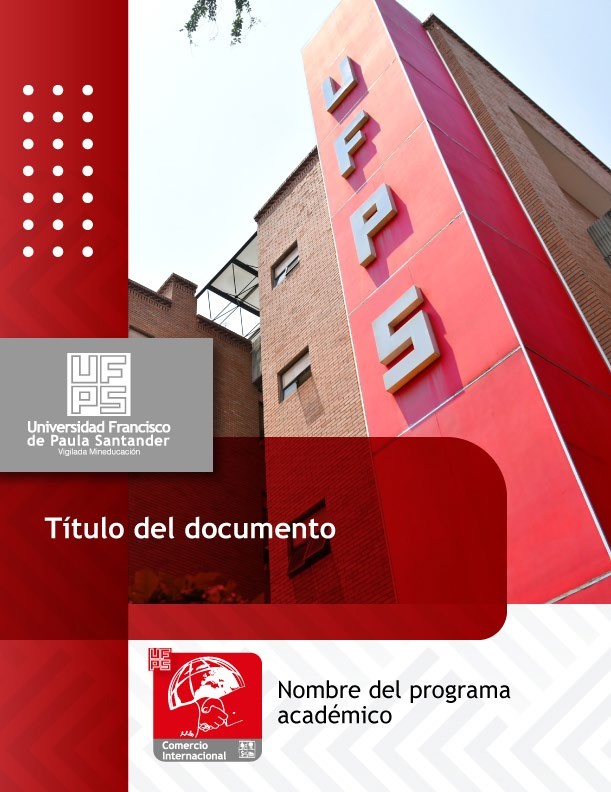 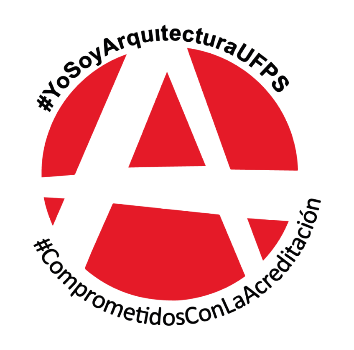 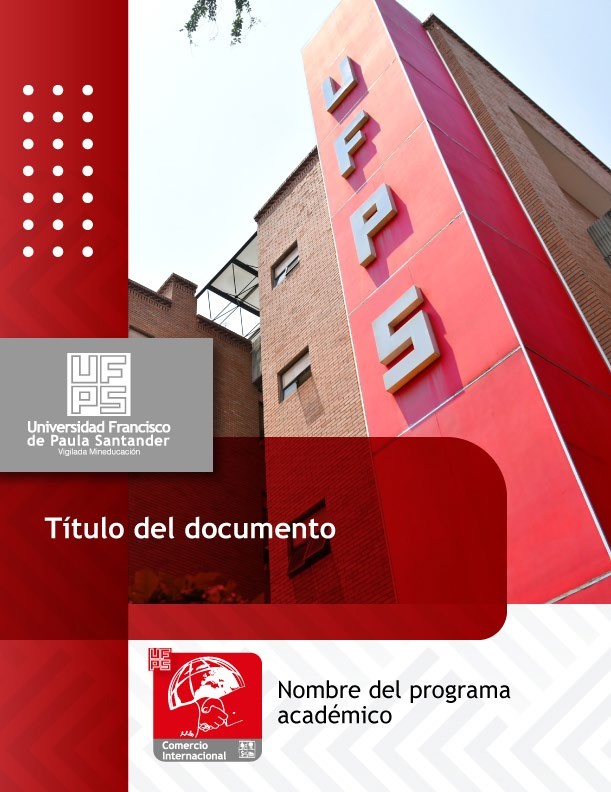 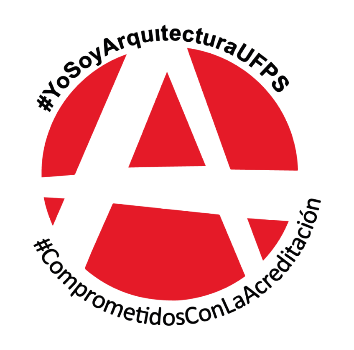 PROYECTO PROYECTO EDUCATIVOPROGRAMA DE ARQUITECTURAFACULTAD DE EDUCACIÓN, ARTES Y HUMANIDADESPLAN DE ESTUDIO ARQUITECTURAUNIVERSIDAD FRANCISCO DE PAULA SANTANDER2018LISTA DE CUADROSCuadro 1. Las mejores universidades de Colombia en arquitectura  urbanismo 2017-2018Cuadro 2. Complemento del Formación del Programa de Arquitectura como resultado de las alternativas de solución de los principales problemas de la regiónCuadro 3. Perfil y competencias arquitecto UFPS frente a problemas nacionales y regionalesCuadro 4. Competencias Generales y Específicas del Arquitecto UFPSCuadro 5. Comparativo competencias del arquitecto UFPS contextualizadas desde la UNESCO	Cuadro 6. Distribución de áreas de formación por créditos académicos	Cuadro 7. Distribución de subáreas: Formación básicaCuadro 8. Distribución de subáreas: Formación profesional	Cuadro 9 Créditos por semestre y por ciclo	Cuadro 10. Distribución de temáticas: Sub-área diseño	Cuadro 11. Distribución de temáticas: Urbanismo	Cuadro 12. Distribución de Temáticas: Técnica	Cuadro 13. Distribución de subáreas: Expresión Visual	Cuadro 14. Sub-áreas de formación socio humanista	Cuadro 15. Sub-áreas de formación investigativa	Cuadro 16. Distribución de subáreas: Electiva	Cuadro 17. Plan de estudios de Arquitectura por áreas de formación	LISTA DE FIGURAS	Figura 1. Relación del currículo con el contexto y los propósitos de formación.	Figura 2. La Arquitectura y las disciplinas auxiliares.	Figura 3. Estrategia pedagógica y didáctica del proceso de aprendizaje de los estudiantes del programa de Arquitectura UFPS1. PRESENTACIÓN1.1 Estructura orgánica UFPSComité Curricular programa de Arquitectura.1.2 Arquitectura en el contexto históricoEl Programa de Arquitectura de la Universidad Francisco de Paula Santander recibió licencia de funcionamiento emanada del ICFES según el Acuerdo No 039 del 12 de junio de 1998, con acto administrativo de aprobación Ministerio de Educación, mediante Resolución No. 135 del 19 de noviembre de 2003 y renovó por un periodo de siete (7) años su registro calificado como consta en la Resolución No. 5972 del 20 de mayo de 2013, expedida por el Ministerio de Educación Nacional.1.3 Generalidades del programa 1.3.1 Misión El programa de Arquitectura forma profesionales en todos los campos disciplinares de la arquitectura de manera integral, enfatizando en la generación de conocimiento, la transferencia de ciencia y tecnología, procurando el desarrollo de cualidades humanas y sociales para fortalecer las inquietudes científicas, creativas e investigativas, con una actitud crítica constructiva que permita un profesional sensible a los problemas del entorno con un sentido de responsabilidad social.1.3.2 Visión El programa de Arquitectura será reconocido nacional e internacionalmente por su alta calidad académica, competitividad y pertinencia social, con influencia en las decisiones comprometidas con la construcción del hábitat en el área binacional; liderando la transformación del territorio a partir de la creatividad, la innovación y adaptación tecnológica con un sentido ético.1.3.3 Objetivos del programa Desarrollar en el estudiante una escala de valores a partir de la autoestima y la tolerancia para ejercer la profesión de manera ética, respetuosa y responsable.Promover en el estudiante el espíritu emprendedor y de cooperación que le permita atender las oportunidades con liderazgo en equipos interdisciplinarios.Consolidar en el estudiante los saberes humanístico, tecnológico, científico, mediante su capacidad crítica y propositiva para la construcción responsable del territorio.Fomentar la producción de conocimiento a partir de las actividades investigativas y acciones participativas, para proponer soluciones pertinentes ante el contexto binacional, regional y local.Formar arquitectos profesionales integrales con capacidades para plantear propuestas orientadas al mejoramiento de la calidad de vida, en los distintos campos de la arquitectura y los fenómenos urbanos2. JUSTIFICACIÓN DEL PROGRAMA2.1 Justificación de la denominación del programaSegún lo establecido por la Ley 435 de febrero de 1998 el Congreso de Colombia en su título número I establece “entiéndase por arquitectura, la profesión a nivel universitario, cuya formación consiste en el arte de diseñar y crear espacios, de construir obras materiales para el uso y comodidad de los seres humanos, cuyo campo de acción se desarrolla fundamentalmente con un conjunto de principios técnicos y artísticos que regulan dicho arte”.De este marco, la Misión de la Universidad Francisco de Paula Santander, como institución pública de educación superior, se orienta al mejoramiento continuo y la calidad en sus procesos de docencia investigación y extensión, teniendo como propósito fundamental la formación integral de profesionales, comprometidos con la solución de problemas del entorno, en busca del desarrollo sostenible de la región. El programa de Arquitectura es coherente con la misión de la Universidad Francisco de Paula Santander, por cuanto promueve la formación integral de los profesionales arquitectos que requiere el país y la región en todas las áreas del conocimiento de la disciplina, al permitir actuar con el compromiso y la responsabilidad de solucionar los problemas en el campo de la Arquitectura.La creación del Programa de Arquitectura en la Universidad Francisco de Paula Santander lo origina la confluencia de tres situaciones emergentes: Primero, la baja demanda del programa de Tecnología en Delineantes de Arquitectura e Ingeniería en la región. Segundo, la saturación del mercado laboral para estos tecnólogos, y tercero, la necesidad de profesionalización de los egresados de dicho programa.Así mismo, con el fin de atender los requerimientos del hábitat el programa Arquitectura está estructurado en torno a cuatro ejes de aprendizaje fundamentales: Aprender a conocer, para que adquieran el dominio de los instrumentos del saber de la arquitectura, y pueda aprender a comprender el mundo que lo rodea y desarrollar sus capacidades profesionales. Aprender a hacer, en el sentido de estructurar competencias y desempeños contextualizados desde su formación profesional, para ser actor en la creación de futuro como arquitecto; Aprender a vivir juntos, fomentando el conocimiento de los demás, de su cultura y espiritualidad, como componente del quehacer de la arquitectura; Aprender a ser, el programa de arquitectura contribuye al desarrollo de las dimensiones del ser humano, con el propósito de actuar con sentido ético.Con base en esto, las competencias y desempeños que promueve el programa de arquitectura de la Universidad Francisco de Paula Santander, para que los proyectos arquitectónicos estén orientados al desarrollo de las regiones, se pueden configurar en: Implementación de estrategias de actuación para la articulación urbanística y social de las áreas marginales de Cúcuta y su Área Metropolitana.Generación de proyectos que respondan al déficit de vivienda para la transformación del hábitat.Formulación de proyectos de valoración urbana que respondan a las necesidades de la ciudad contemporánea.Concepción y propuesta de nuevas conexiones en el interior de la trama urbana existente.Disminución de las distancias entre ciudadanos integrados y excluidos, con respecto a los beneficios de la vida urbana; transformando el hábitat y mejorando la calidad de vida.Así las cosas, el programa de Arquitectura de la Universidad Publica Francisco de Paula Santander, busca contribuir con los principios de justicia social, brindando soporte a la solución de las problemáticas presentes en el desarrollo de los escenarios cívicos, sociales y urbanos del área metropolitana de Cúcuta. Para tal fin, el programa estructura las asignaturas por áreas académicas que están directamente relacionados con el currículo por medio del cual se puede contribuir con el mejoramiento de los puntos anteriormente mencionados. Para ello, el programa está fundamentado en lineamientos estratégicos: Lo formativo, que entrelaza los fundamentos conceptuales perceptibles en el currículo; el diseño arquitectónico, el diseño urbano y la tecnología en lo constructivo. Un tejido cultural que convoca los espacios del conocimiento, historia del arte, urbanismo, construcción y manejos de medios tecnológicos. Estos lineamientos se llevan a cabo a través de tres ciclos de formación: El Ciclo Básico (primero, segundo y tercer semestre), El Ciclo de Profesionalización (cuarto, quinto y sexto semestre) y el Ciclo de Profundización (séptimo, octavo, noveno y décimo semestre). Igualmente, se resalta que el Plan de Estudio comprende asignaturas distribuidas entre las áreas de los ejes de formación básica, formación profesional, formación socio-humanística y la formación investigativa. Con asignaturas electivas, de las cuales 4 disciplinares y 4 interdisciplinares son requisito para graduarse.Desde esta perspectiva, se puede afirmar que el Arquitecto egresado de la Universidad Francisco de Paula Santander, está en capacidad de identificar, comprender y proponer alternativas de solución a problemas espaciales. Siendo este un arquitecto educado en la planificación urbana y en general del territorio, que busca el diálogo de las propuestas de diseño arquitectónico, con las normas vigentes articulándolas con los planes de desarrollo y planes de ordenamiento territorial, generando modelos innovadores, que aportan creativa y científicamente estrategias de articulación y desarrollo urbano, propendiendo a la construcción de hábitat sostenible y sustentable, para la humanidad.Es, por tanto, un profesional que plantea la creación y modificación del entorno habitable y construible, con base en la formación de los ámbitos investigativo, disciplinar, laboral, creativo, de gestión y dirección. Así mismo de manera integral, se determina como un profesional que genera hipótesis de diseño, implementando métodos y procesos constructivos innovadores, a partir del desarrollo tecnológico, nuevos equipos, y materiales de construcción adecuados para tal fin.2.2 Estado de la educación en el área del programaAutores como Saldarriaga (citado por Aldana, 2013) afirman que, es indiscutible que el fenómeno de la globalización ha hecho que los centros de formación de profesionales en arquitectura estén atentos a los avances, las problemáticas, y los recursos a nivel mundial para formar arquitectos capaces de plantear respuestas a estas determinantes. Por tal razón es importante resaltar que la arquitectura como disciplina debe asumir un compromiso con la identidad y con la creación colectiva de ciudad, de región, de nación, y de mundo tal como lo expone. Dentro de los siguientes apartados, se hace una descripción sobre el entorno internacional, nacional y regional que enmarcan el estado de la educación con respecto al programa de Arquitectura de la Universidad Francisco de Paula Santander.2.2.1 Revisión del Entorno Internacional Para hablar del entorno internacional es pertinente hacer una breve introducción sobre el proyecto Tunning para Latinoamérica, en el cual se condensan las capacidades que los estudiantes de arquitectura deben adquirir o conseguir en su proceso de aprendizaje, antes de egresar de las escuelas de arquitectura. De las 30 capacidades concertadas por los expertos, se destacan:Conciencia de la función cultural de la Arquitectura.Conciencia de la función social de la Arquitectura y de la capacidad del arquitecto para aportar ideas a la sociedad para mejorar el hábitat.Conciencia de las responsabilidades frente al ambiente y a los valores del patrimonio urbano y arquitectónico.Destreza para proyectar obras de arquitectura y/o urbanismo que satisfagan integralmente los requerimientos del ser humano, la sociedad y su cultura, adaptándose al contexto.Capacidad de formular ideas y de transformarlas en creaciones arquitectónicas de acuerdo con los principios de composición, percepción visual y espacial.Conocimiento sistémico de la historia, las teorías de la Arquitectura y ciencias humanas relacionadas para fundamentar su actuación.Conocimiento, sensibilidad y compromiso frente a los temas del debate arquitectónico actual local y global.Compromiso ético frente a la disciplina y al ejercicio de la profesión de arquitecto.Capacidad imaginativa, creativa, innovadora y de liderazgo en el proceso de diseño de la Arquitectura y el Urbanismo.Reconoce el proceso proyectual como un método de investigación.Capacidad de conocer y aplicar los métodos de investigación para resolver con creatividad las demandas del hábitat humano, en diferentes escalas y complejidades.Disposición para investigar produciendo nuevos conocimientos que aporten al desarrollo de la Arquitectura. La Universidad Nacional Autónoma de México posee el programa de arquitectura más antiguo de América Latina. La formación propende por conciencia social y conocimiento de la realidad cultural, lo cual favorece el pensamiento crítico y sensible a la problemática de los entornos vulnerables basado en la atención de sus requerimientos por medio de espacios arquitectónicos dignos que den respuesta a las necesidades y mejoren la calidad de vida.Presenta varios énfasis donde se destaca el pregrado de Arquitectura, y el de Arquitectura del Paisaje. El programa de arquitectura tiene una duración de 5 años y su estructura se basa en áreas de conocimiento relacionadas con Teoría, Proyecto, Tecnología, el área Urbano-Ambiental, el área de Extensión Universitaria. La práctica profesional, perfeccionada en mínimo 260 horas, que el estudiante deberá desenvolver en tres meses y máximo un semestre, y el Servicio Social, tomado en 480 horas que el estudiante deberá realizar en un tiempo mínimo de seis meses y máximo en dos años, son requisitos para optar el título como arquitecto, así como la presentación y aprobación del examen de suficiencia de un segundo idioma y la entrega y sustentación de la tesis.  La Universidad, establece alianzas de colaboración a través de estrategias de cooperación académica con IES, instituciones científicas y culturales, y organismos públicos y privados internacionales, en África, Asia Pacífico y Medio Oriente; América del Norte; América Latina y El Caribe; y Europa. La gran cantidad de actividades académicas y de difusión cultural permiten poner al alcance de los estudiantes una perspectiva multidisciplinaria, de integración, inclusión generando impacto a nivel local, nacional e internacional.Por otro lado, la Universidad Politécnica de Cataluña, en un periodo de 5 años forma a un arquitecto capaz de desarrollar actividades relacionadas con el proyecto, la dirección de obras de arquitectura y urbanismo, con habilidad en temas de preparación de proyección estructural para poder crear proyectos que cumplan con las exigencias estéticas y técnicas a la vez. Además de las asignaturas propias de la carrera de arquitectura, se imparten asignaturas en ingeniería de edificación, proyección estructural, instalaciones, acondicionamientos de la edificación, gestión inmobiliaria, estudios de viabilidad de proyectos, la promoción de desarrollos, la inspección de edificios, gestión de licencias, tasaciones y valoraciones, legalizaciones y la actividad pericial, de forma que su desempeño profesional sea admitida no solo al proyecto arquitectónico sino también al proyecto de ejecución, gestión, desempeño en la función de coordinador de seguridad y salud en obras de edificación. La universidad pertenece a una red Clúster, que agrupa a las mejores universidades tecnológicas europeas, y cuenta con institutos de técnicas energéticas, ciencia y tecnologías de la sostenibilidad, ciencias fotónicas, robótica e informática industrial, dinámica fluvial e ingeniería hidrológica, mujeres y género. También tiene suscritos 57 convenios de doble titulación en el extranjero, principalmente en Europa, China, Estados Unidos, América Latina, no solamente para estudiar, sino para aprender nuevos idiomas.La facultad de Arquitectura de la Universidad Central de Venezuela se basa en un modelo integrado de docencia, investigación y extensión de avances en el campo de lo creativo, científico y tecnológico con el fin de formar profesionales e investigadores competentes, críticos e innovadores, con valores éticos y compromiso social. La universidad genera mecanismos de integración académica entre los diferentes programas que posee, a través de lo cual promueve la formación integral del estudiante, la flexibilidad curricular, la movilidad estudiantil y profesoral, la gestión del conocimiento, la cooperación académica y la formación de formadores en las diferentes facultades de la Institución.La carrea de arquitectura de la Pontificia Universidad Católica de Chile tiene una duración de 6 años y ofrece posibilidades de énfasis en la titulación. Imparte áreas de conocimiento como: proyecto arquitectónico y urbano, arquitectura del paisaje, representación, energía, materialidad y sistemas. Se destacan temas referentes a teoría, historia y crítica con el fin de que el estudiante referencie las obras arquitectónicas con su contexto histórico, artístico y cultural generando altos valores de respeto, conservación y protección al patrimonio. El currículo se compone de talleres de formación, investigación, edificación y tecnologías, con aspectos de ciudad, territorio, ambiente, teoría, historia y crítica. Combina la reflexión académica, y la aplicación de métodos y técnicas de desempeño profesional. La universidad ofrece la red de intercambios y de acuerdos de doble titulación internacionales que posee con universidades de Alemania e Italia. Además tiene convenio con la AA londinense para realizar actividades de extensión e investigación como el Observatorio de ciudades.La carrera de arquitectura, con una duración de 5 años, del Instituto Tecnológico y de Estudios Superiores de Monterrey, tiene un perfil dirigido al diseño arquitectónico y urbanístico que responde a las necesidades de espacio conectando de forma vital aspectos funcionales, sociales, culturales, estéticos, económicos y ecológicos. Son importantes las asignaturas referentes a estructuras, materiales y procedimientos de construcción, estática y resistencia de materiales generando un perfil sólido en el área constructiva. Para obtener el grado de arquitecto se debe aprobar el Plan de estudios, realizar la práctica profesional, servicio social, aprobar el examen general para el egreso de la Licenciatura del Centro Nacional de Evaluación para la Educación A.C. y demostrar el dominio del idioma inglés.En el contexto internacional se destaca el factor de multiplicidad de relaciones entre la arquitectura y la cultura, de tal manera que se pueden sintetizar 5 binomios: diseño - arte, diseño - humanidades, diseño - política gestión, diseño - técnica constructiva, y diseño - medioambiente. Se hacen mención a las siguientes particularidades:Las matemáticas aplicadas en la arquitectura son un elemento presente dentro de los planes curriculares, pues son de utilidad a la hora de calcular estructuras en las edificaciones y en la coordinación de los cálculos estructurales diseñados por la oficina competente. No solo se habilita para diseño, cálculo de estructuras, construcción, también para avalúos de propiedad urbana residencial, coordinador de seguridad y salud en edificaciones, planes generales, planes parciales y de reforma interior, proyectos de obra civil.En algunas universidades se expide el titulo con énfasis en: arquitectura, planeamiento urbano, arquitectura del paisaje y arquitectura de interiores, dando posibilidad de continuidad a la temática en el posgrado.Los tiempos para el pregrado varían de 4 a 6 años. También hace presencia práctica preprofesional de 260 horas + servicio social de 480 horas realizables entre 6 meses a 2 años, así mismo el examen profesional. La movilidad estudiantil es un componente que día a día toma mayor fuerza. Esto permite estrechar lazos institucionales que favorecen las redes académicas, la formación del arquitecto en otros ámbitos, el perfeccionamiento de un segundo idioma.2.2.2 Revisión del entorno nacional En Colombia la resolución 2770 de noviembre 13 2003, por el cual se define las características específicas de calidad para los programas de arquitectura, en primera instancia define la denominación, refiriéndose a Programa Profesional de Pregrado de Arquitectura, cuyo título profesional que se otorgará es el de Arquitecto, aunque cada programa puede proponer un énfasis, sin incorporarlos al nombre del programa ni al título. En cuanto a los propósitos de formación se propone:Una formación integral que garantice la capacidad de entender y resolver problemas relativos a la construcción del espacio habitable en distintas escalas y contextos.Una formación ética como base del ejercicio profesional en el marco de la responsabilidad social.Una formación investigativa básica que permita avanzar en la construcción de conocimiento en los campos propios de la disciplina de la arquitectura. Una formación para la participación en grupos interdisciplinares de trabajo en que se aborden problemas propios del espacio habitable. Una formación responsable con el medio ambiente y con el patrimonio natural, cultural y construido en diversos contextos y escalas. Una formación que estimule la recepción y el manejo de la innovación científica y tecnológica y en el desarrollo de actitudes creativas. En esta misma resolución 2770, en cuanto los campos de desempeño profesional se enuncian los siguientes: El campo proyectual o de diseño arquitectónico, que abarca el estudio, la elaboración y la coordinación de proyectos arquitectónicos en diferentes escalas y contextos. El campo de construcción, que abarca el manejo y la coordinación de las obras. Incluyendo presupuestos, programación, residencia de obra e interventoría. El campo urbanístico, relativo a la participación en planes de ordenamiento territorial y proyectos de diseño urbano y paisajismo. El campo de la valoración del patrimonio construido en diferentes escalas y contextos. El campo de la gestión en instituciones públicas y privadas que tienen que ver con la administración del territorio y la ciudad y con la realización de obras de arquitectura. Por otra parte, los componentes de la formación se presentan en la siguiente propuesta: Componente de proyectos constituye en él se desarrollan las capacidades y estrategias propias de la disciplina y se sintetizan los aportes de los demás componentes. Componente de comunicación abarca el desarrollo de competencias para la representación bi y tridimensional del espacio y proyecto arquitectónico, en sus diferentes etapas de desarrollo.Componente tecnológico comprende el conocimiento de los materiales, los sistemas constructivos y estructurales. Abarca igualmente normas de confort, salubridad, accesibilidad, sostenibilidad, y seguridad al desarrollar obras de construcción.Componente de historia abarca el conocimiento histórico de la ciudad y la arquitectura en un contexto universal, zonal y local; y de las conceptualizaciones que orientaron el accionar de los arquitectos a lo largo del tiempo en su contexto cultural.Componente urbano y territorial, abarca la comprensión de los fenómenos urbanos en el marco del territorio y el conocimiento de instrumentos de planeación y manejo. Componente de ejercicio profesional contiene las dimensiones laboral, sociocultural, ética, el sentido de la responsabilidad social y un sano espíritu de emprendimiento. Componente de gestión Se dirige a desarrollar conocimientos y competencias en la gestión de planes y proyectos públicos y privados. Componente institucional Variable en cada institución universitaria.En cuanto a las competencias genéricas definidas por el Ministerio de Educación Nacional para todos los profesionales del contexto colombiano, los Programas de Arquitectura deben formar, consolidar y evidenciar en sus graduados las competencias específicas del arquitecto las cuales están estimadas en:Competencia 1: Capacidad de proyectar creativa e integralmente espacios arquitectónicos y urbanos con el fin de dar respuesta a los requisitos de la sociedad, valorando los contextos ambiental y cultural en una perspectiva estética y técnica, y resolviendo los problemas inherentes a la transformación, la organización y la construcción de los espacios habitables, en distintas escalas y contextos interpretando las diferentes variables y condicionantes. Competencia 2: Capacidad de interpretar aspectos técnicos necesarios para la construcción de obras de arquitectura y urbanismo en una perspectiva ética, ambiental y cultural, aplicados para analizar, proponer, desarrollar, ejecutar, supervisar, gestionar, asesorar e innovar en los sistemas técnico, constructivo y estructural, garantizando su sostenibilidad.Competencia 3: Capacidad de reconocer y valorar el patrimonio ambiental, urbano y arquitectónico para preservarlo, consolidarlo y protegerlo, re significando su importancia social y cultural soportada en el conocimiento histórico. Competencia 4: Capacidad de representar de manera adecuada ideas y proyectos arquitectónicos y urbanísticos para su comprensión y comunicación mediante la utilización de códigos, medios discursivos, gráficos y modelos propios de la disciplina con el fin de interactuar técnicamente con otros profesionales e interlocutores. Competencia 5: Capacidad de indagar y comprender información contextual que fundamente la investigación proyectual para sustentar las decisiones arquitectónicas y urbanísticas Competencia 6: Capacidad de comprender los procesos relacionados con la gestión y la ejecución de proyectos de arquitectura y urbanismo para su aplicación en el desempeño profesional dentro del marco de las normas legales vigentes.Competencia 7: Capacidad crítica y autocrítica frente al quehacer del arquitecto para comprender sus implicaciones éticas y actuar en el marco de la responsabilidad social y de las normas que orientan la disciplina, teniendo conciencia de la función cultural, histórica y patrimonial de la arquitectura en el marco de un compromiso ético con la sociedad.Cabe resaltar la diferenciación entre formar profesionales de la arquitectura o formar arquitectos, dada por el arquitecto Alberto Saldarriaga (citado por Coronado,2011), quien deja claro que la formación del profesional de la arquitectura se lleva a cabo con el currículo bien administrado, situación que es bastante sencilla, comparada con la formación de arquitectos, ya que requiere afición de quien recibe, y encanto de quien entrega, trasciende de esta manera los límites del plan académico, para brindar estímulos a la sensibilidad y a la comprensión. Es por esto que en dicha enseñanza va implícito el aprendizaje, es decir los estudiantes participan activamente en este proceso, tal como lo señala este autor: “Los estudiantes participan directa y activamente en ese proceso; la empatía y la sinergia del estudiante hacia su maestro y viceversa es imprescindible; si eso no existe, no hay aprendizaje, ni hay práctica, ni estilo pedagógico, ni hay maestro, y por supuesto la formación del aprendiz se ve completamente fracturada”Son vitales los procesos creativos y conceptuales que lleven al maestro y al estudiante a crear su propia arquitectura, lo cual es un reto, pues cada estudiante de arquitectura es un mundo diferente y también los medios de desempeño. El acompañamiento permanente al alumno demuestra la nobleza de esta labor que supone el privilegio de formar al futuro arquitecto para amar, proyectar, gozar, recorrer, planificar y preservar el entorno natural y construido.  Se puede decir que las Facultades de arquitectura en el país pueden estar respondiendo a las condiciones normativas, pero por otra parte es importante dotar al programa de la afición de quien recibe, y encanto de quien entrega, según las palabras de Saldarriaga.En referencia a la resolución 2770, la Asociación Colombiana de Facultades de Arquitectura desarrolla un Plan de Trabajo Académico 2009 que busca consolidar lo estructurado con el Ministerio de Educación Nacional y demás organismos del Sistema de Aseguramiento de la Calidad. Los objetivos son el estudio afianzado en los planes de estudio de las facultades de arquitectura, y lineamientos en colaboración con los representantes de las universidades inscritas, de la tal manera que sea escuchada y puesta en práctica toda experiencia ganada al interior de los claustros universitarios. En la siguiente imagen tomada de la Revista Dinero, publicada en mayo del 2017 y junio 2018, aparecen las mejores universidades del país. Se evidencia la participación de programas de arquitectura localizadas en ciudades intermedias, lo que demuestra, el esfuerzo de los últimos años por aumentar la calidad como es el caso de la Universidad del Tolima ubicada en Ibagué, La Universidad Francisco de Paula Santander- Cúcuta, Universidad Santo tomas de Bucaramanga, la Universidad de Pasto entre otras. Se toman algunas de estas universidades para presentar continuación un balance general de los programas de arquitectura del país en base a la investigación de Martínez (2016). Cuadro 1. Las mejores universidades de Colombia en arquitectura urbanismo 2017-2018.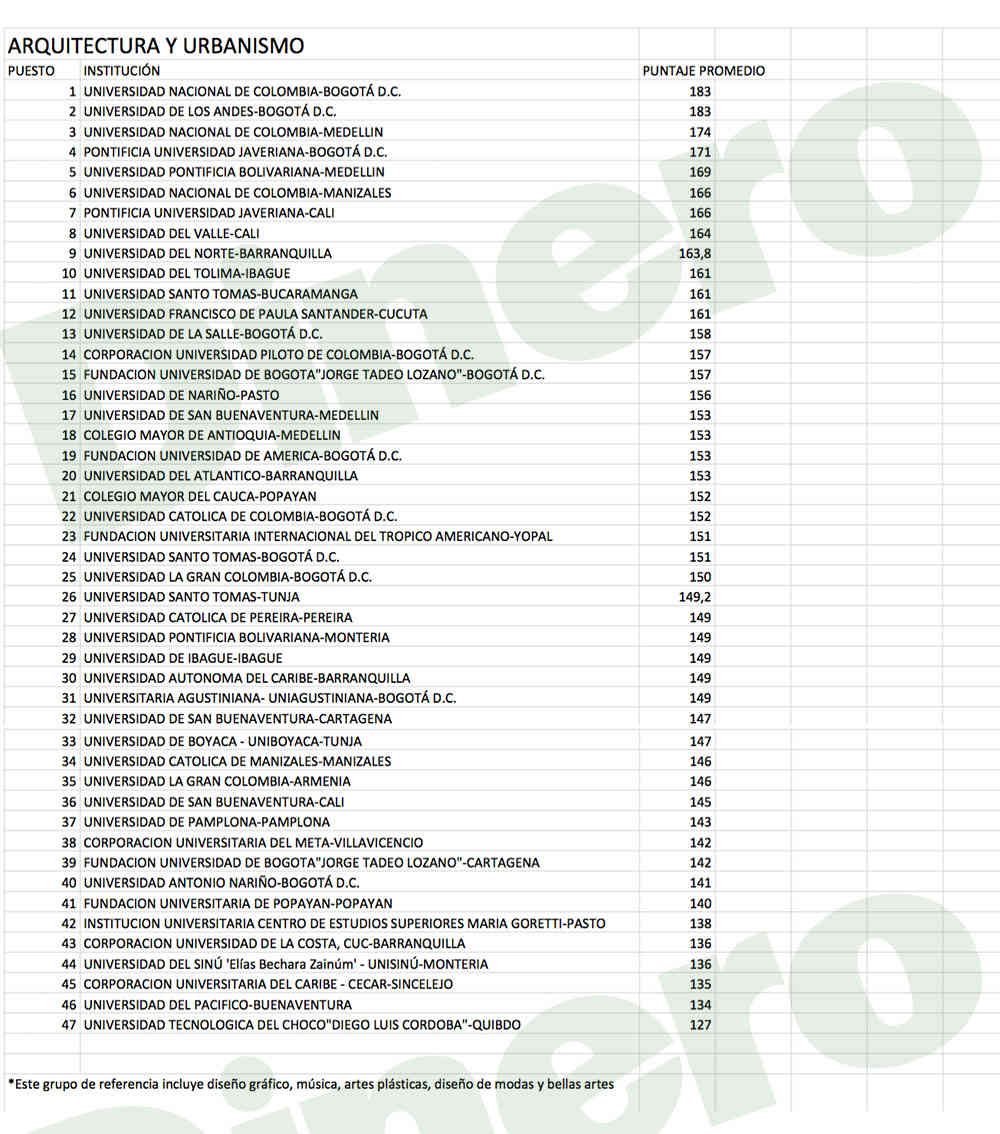 Fuente: REVISTA DINERO. Arquitectura y urbanismo, 2017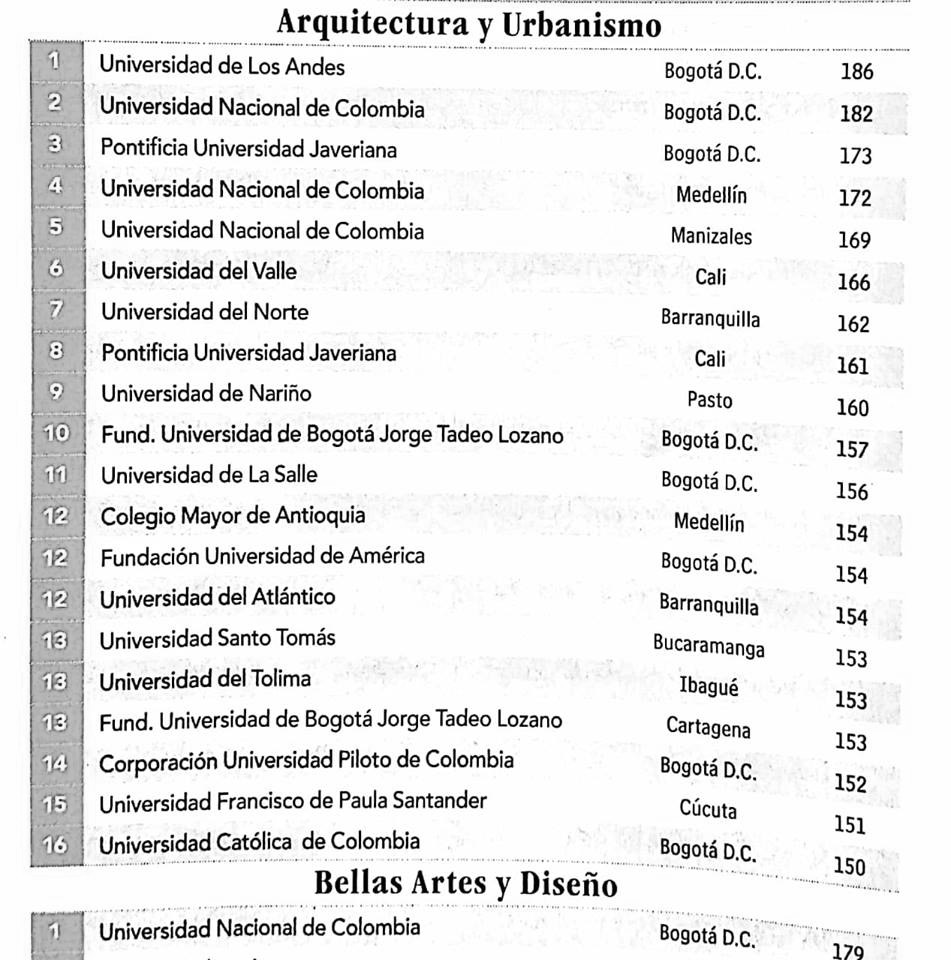 Fuente: REVISTA DINERO. Arquitectura y urbanismo, 2018La Facultad de Arquitectura de la Universidad América, ubicada en Bogotá, forma profesionales con énfasis en los campos del urbanismo, diseño arquitectónico y tecnológico de la construcción, sobre los principios del mejoramiento de la calidad de vida, cuidado del medio ambiente y su sostenibilidad. En su propuesta curricular se destaca los recursos informáticos y digitales de última generación para la formación en el diseño arquitectónico.Ofrece líneas de investigación como: desarrollo empresarial, espacio y sociedad, procesos de separación no convencionales, materiales fotoactivos, biotecnología, biomecánica, energías alternativas, simulación de yacimientos, y nuevas tecnologías de perforación. La universidad cuenta con un proceso de internacionalización en el que ofrece a estudiantes, investigadores, docentes y personal administrativo programas para doble titulación, misiones, intercambios, congresos, seminarios, cursos de verano, cursos de idiomas, pasantías, maestrías, etc..La Universidad Piloto de Colombia forma arquitectos integrales, críticos y creativos con capacidad en diseño, construcción y demás áreas pertinentes a la ciudad y la sociedad en un marco de hábitat territorialmente considerado. Se estimula un interés por investigar, proyectar y experimentar desde sus programas de extensión e investigación, donde se aborda con pertinencia a la problemática local, regional y nacional. Cabe resaltar que este programa tiene un excelente poder de convocatoria, presentando continuamente expertos que alternan su propuesta curricular, con charlas y seminarios, de tal manera que la institución se fortalece como pilar académico, de actualización y capacitación de la sociedad..Según Martínez (2016), La Universidad Nacional cuenta con 80 programas acreditados, ocupando el primer lugar en el país en este aspecto. Su programa de arquitectura tiene por objeto la creación y la transmisión de conocimientos para el diseño con proyección social, del espacio físicamente habitable, en las escalas y categorías pertinentes al edificio y su inserción en la ciudad. Su currículo vincula espacios para el estudio y la interpretación de las necesidades del contexto, el estado del arte, y el seguimiento de tendencias globales con respecto a la profesión del arquitecto para traducirlas a términos locales.Su estructura de investigación se divide en: Instituto de Investigación estética, Instituto de Investigación tecnología, Instituto de Investigación en hábitat, ciudad y territorio, y el Instituto de creación. Así mismo ofrece cursos de extensión académica, servicio social, museo Leopoldo Rother, divulgación y medios. Además ofrece la posibilidad de modalidad con otras sedes a nivel nacional, y otras entidades académicas a nivel internacional. El programa de arquitectura de la Universidad de los Andes ofrece un proceso académico que afianza el liderazgo de los egresados en los ámbitos de decisión y opinión pública donde se busca consolidar la reflexión dese lo disciplinar y social para su efectiva repercusión en la sociedad. El estudiante es preparado en un proceder técnico basado en la lógica, la estética y la ética donde es importante el entorno y la sociedad.Los ciclos básico y formativo de su estructura curricular abarcan los siguientes saberes de la disciplina: Proyecto como instrumento de análisis y construcción de espacio habitable; Historia, teoría, crítica y discursos como fundamentación conceptual; Ciudad y las relaciones entre el espacio habitable, el medio ambiente natural y el construido; Técnica, y la relación entre el medio ambiente construido y los fenómenos físicos. Estos saberes son profundizados y ampliados en el ciclo complementario donde se trabaja la crítica investigativa. Desde la misma perspectiva la Pontificia Universidad Javeriana de Medellín forma al profesional en arquitectura desde el compromiso consigo mismo, la sociedad y el entorno capacitándolo para la solución de problemas del contexto colombiano. Para  tal fin se enfatiza en las áreas de urbanismo, la gestión, la tecnología, la estética, el medio ambiente, la teoría y la historia, las arquitecturas genéticas, y el diseño digital.Esta facultad forma profesionales capacitados para responder a diferentes campos de la arquitectura y el urbanismo como: gestión, asesoría consultoría, diseño, representación, construcción, administración de obra, investigación , docencia, producción de textos críticos, planeamiento urbano-regional y de ordenamiento territorial, valoración e intervención del patrimonio en un entorno construido y  nuevas formas de desarrollo del rol del arquitecto en actividades convencionales y no convencionales en el ámbito nacional e internacional.Dice Martínez (2016) refiriéndose a las universidades de ciudades intermedias, como la Universidad Católica de Pereira, la Universidad de Ibagué, la Universidad del Tolima, y la Universidad Santo tomas de Bucaramanga, optan por currículos más integrales, pero todas apuntando a un desarrollo consciente del hábitat, de las necesidades humanas y la trasformación de las mismas con sentido ético y social.Es de resaltar que la Universidad del Tolima con su programa de arquitectura en la categorización de las mejores universidades (puesto 10), sorprende, ya que es una universidad no acreditada, su contexto local pertenece a un centro urbano intermedio. Su estructura curricular distribuida en tres ciclos, persigue la formación de un arquitecto integral que responda al medio local, regional y nacional. La estructura central son los talleres acompañado de las diferentes áreas. La práctica profesional, tiene un espacio en la malla y consolida en 10 semestres el énfasis escogido por los estudiantes. Se puede establecer entonces que los programas de arquitectura en Colombia responden por lo general a las condiciones dadas por el Ministerio de Educación Nacional, propendiendo por la pertinencia de los programas con su localización y generando una conciencia de calidad. Dice Martínez (2016) en su investigación, que “los procesos formativos en general, se agrupan consecutivamente en tres niveles relacionados con el contenido y competencias de las materias, y ofrecen además materias electivas que le permiten a los alumnos orientar su proceso de aprendizaje hacia determinada área específica.” Pg. 26Se observa que los niveles de competitividad profesional han obligado a flexibilizar el currículo para la movilidad académica, y para la formación simultanea de dos carreras de pregrado al mismo tiempo. Esto ha demandado reformas administrativas para facilitar a los estudiantes los tiempos académicos presenciales. La internacionalización de los programas se ha tornado en un componente obligatorio y necesario, de tal manera que se creen redes académicas y favorezca la ruptura de fronteras.Otro distintivo, es que los programas de arquitectura en el país están unificados en 5 años de duración para obtener su título como arquitecto, y poco se observa como parte del currículo las prácticas sociales y/o profesionales. Mientras que en México es obligatorio más de 480 horas para prácticas sociales y laborales; en sistemas como el canadiense o estadounidense, el estudiante, después de cinco años de estudio, debe hacer una práctica de tres años, luego de la presentación de exámenes de estado; en otros países, como son Inglaterra y Francia se necesitan mínimo siete años, con dos prácticas, y cinco años con tres pasantías. Respecto a la generalidad internacional, se destaca la formación en las soluciones estructurales, ya que, en Colombia, este perfil se ha cedido a los ingenieros civiles, minimizando la presencia en el currículo de las áreas de matemáticas y cálculo de estructuras, menguando la capacidad del arquitecto frente a la proyección de la estructura, y por ende en la coordinación general de los proyectos.  De similar manera ocurre con la gestión urbana, estudios sobre el valor y usos del suelo, seguridad industrial y costo total de las edificaciones, y otras áreas, perdiendo la posibilidad de posicionar a los arquitectos en estos mercados. 2.2.3 Revisión del entorno regional tras el cierre de la frontera, la región atraviesa una crisis económica evidenciada en diferentes sectores de la economía. Sectores como hotelería y turismo, agroindustria, carbón, agencias de cambio y transporte se vieron perjudicados. En cuanto al mercado laboral se presentan incrementos considerables de la informalidad (71,5%) y el desempleo (14,1%), datos suministrados por la Cámara de Comercio 2015. Con este panorama la Cámara de Comercio en asocio con el sector empresarial formula una estrategia, para impulsar la economía regional proponiendo tres clústeres: Arcillas competitivas, salud-turismo, y moda, marroquinería y zapatos. Parte de la estrategia es vincular a instituciones educativas para formular convenios que favorezcan la investigación, la capacitación, la socialización de estos sectores.  El tema de las arcillas, tiene un gran impacto en el   sector de la construcción, por lo que los programas de arquitectura son convocados a formar parte de estas estrategias. Por otra parte Martínez (2016) hace referencia  a la Visión Prospectiva 2.021 “Norte de Santander: Vital, sin fronteras y en paz”, del año 2.003 impulsado por la Gobernación del Departamento con el apoyo  de la Cooperación Técnica Alemana, donde se propone la construcción de un modelo pedagógico pertinente que incluye desarrollo del conocimiento de la región, con proyección al mundo, la búsqueda de los  valores, ética y ciudadanía, así como también el cambio un modelo pedagógico enriquecido con investigación, innovación, ciencia y tecnología, vinculando a la Educación Superior a ejercer liderazgo. Este autor, también menciona el papel de las instituciones en la formulación de los planes de desarrollo, que, si bien son llamadas a participar activamente, debe existir un rol más claro, en cuanto a la asesoría que estos organismos pueden habilitar con el fin de que un grupo interdisciplinario con las condiciones académicas y profesionales, generen ideas para el desarrollo de la región. De esta forma el panorama local, y regional requiere instituciones comprometidas con la problemática, conocedoras de las condiciones del contexto, de tal manera que los futuros profesionales, en especial los programas de arquitectura favorezcan el desarrollo desde sus competencias. En el análisis de los programas de Arquitectura de la región se relacionan tres universidades: La universidad Santo tomas de Bucaramanga, Universidad de Pamplona, y Universidad Francisco de Paula Santander. La Facultad de Arquitectura de la Universidad Santo Tomás forma un arquitecto integral, relacionado a la ciencia, la moralidad y el arte, competente para ejercer la arquitectura, capaz de desarrollar y entender el discurso científico, emitir un juicio ético y manifestarse por medio de las herramientas para la producción y la crítica estética, según su misión. Su estructura curricular ofrece la posibilidad de escoger por parte de los estudiantes un énfasis.El egresado está en capacidad de imaginar, proyectar y construir edificaciones, con espacios e instalaciones complementarias, en armonía con el ambiente natural, social, económico político y sostenible; realizar proyectos de diseño urbano en cualquier escala y situación territorial; comprender, investigar y participar en la solución de los problemas técnicos, científicos, estéticos, históricos y políticos del espacio de la sociedad; y participar y promover proyectos de preservación del patrimonio arquitectónico y medio ambiente.Este programa ha consolidado la extensión en el área académica, con diplomados en residencia de obra civil y arquitectónica, avalúos en bienes muebles e inmuebles y maestría en ordenamiento territorial, ofreciendo programas de educación continuada, los cuales son difíciles de conseguir, por la poca oferta académica, de programas de especialización y maestrías en el área de arquitectura y afines en el nororiente colombiano.El programa de arquitectura de la universidad de Pamplona forma arquitectos gestores del cambio y del mejoramiento del hábitat. Buscando potenciar la mejora de los territorios urbanos y regionales deprimidos económica o socialmente se enfatiza la interpretación del medio y los criterios para solucionar problemas reales en el proceso de diseño y urbanismo.Se prepara al estudiante para realizar estudios preliminares, diseños, modelos y documentación técnica, se inculca el conocimiento de los principios éticos y legales que rigen la práctica profesional. Se enfatiza el territorio, medio ambiente, vivienda, personas con limitaciones y cultura como elementos relevantes en la formulación de proyectos. Esto con el fin de dar respuesta a los requerimientos de la sociedad mediante el desarrollo de propuestas ambientalmente sostenibles, económicamente viables, respetuosas de la normativa vigente y los valores, en diferentes escalas y niveles. De tal manera que el egresado puede desempeñarse en  áreas como: planeación urbana, diseño urbano y arquitectónico, construcción y manejo de obras, intervenciones en el patrimonio, investigación y docencia.La Universidad Francisco de Paula Santander, este año cumple sus 55 décadas de funcionamiento, el programa de arquitectura, más de 20 años, precedido por la carrera técnica de Delineantes de arquitectura. Situación que permitió a un sinnúmero de jóvenes culminar su carrera profesional en una profesión a fin, ya que la región del Norte de Santander no contaba en ese momento con ese programa de formación. La posibilidad de estudiar arquitectura en una región tan golpeada por la violencia y las condiciones económicas precarias, ha supuesto para sus aspirantes la posibilidad mejorar su calidad de vida.  Debido al carácter público de la Universidad, se podría decir que es el programa de arquitectura más económico del país, por lo que no es difícil encontrar población estudiantil proveniente de otras regiones. Enfrentada con sus homologas como Universidad de los Andes con 13 millones de pesos, Santo tomas de Bucaramanga con 7 millones de pesos el valor del semestre, no cabe duda de que los costos son muy favorables en la UFPS para lograr una cobertura en los estratos más bajos de la población.El programa de arquitectura de la UFPS se ubicó recientemente en el puesto 12 de la clasificación presentada en la Revista Dinero (2017). El esquema curricular es estructurado por tres ciclos, cuyos ejes dirigidos al área disciplinar, área básica, investigación y humanidades, buscan generar profesionales integrales conocedores de la problemática de su entorno, cuyas características especiales por ser Programa ubicado en una zona fronteriza.el arquitecto egresado de esta facultad es un profesional idóneo y reflexivo, con actitud ética y creativa, transformadora e investigativa que ayuda a mejorar su entorno aportando en la construcción del tejido social, enmarcando su acción en la legalidad, sostenibilidad y sustentabilidad ambiental; reconoce, protege y promueve las artes, la cultura y el patrimonio; gesta un respeto por las diferencias mediante la aprehensión crítica del conocimiento y la comprensión del valor social de los saberes; y reconoce en el desarrollo histórico de la humanidad un punto de impulso para la educabilidad del hombre y una herramienta para entender y resolver problemas de su entorno.La UFPS mediante su programa de arquitectura, ha consolidado actividades de investigación y extensión vinculando al sector empresarial, la cámara de comercio, la sociedad en general. Parte de estos productos son: Capacitaciones a su cuerpo docente en el tema de arcillas competitivas, curso de profundización de la cerámica en el proyecto arquitectónico, tesis de grado dirigidas a satisfacer las necesidades en aspecto técnico constructivos teniendo en cuenta el clima, talleres de diseño urbano dirigidos a intervenir sectores vulnerables, propuestas arquitectónicas de viviendas sostenibles entre otros.Respecto a la movilidad académica, se han hecho grandes esfuerzos debido a que las condiciones económicas de los estudiantes no les facilita la movilidad, actualmente se ha fortalecido este aspecto en tanto que estudiantes y docentes han visitado otras instituciones como la Universidad ISTHMUS NORTE de Chihuahua, México, la Universidad Federal Per Nambuco en Brasil y la Universidad Nacional de San Juan en Argentina.En general, los programas de arquitectura de la región buscan formar arquitectos integrales, se identifica la intención de contextualizar los aspectos disciplinares con la problemáticas locales y regionales. Ninguna se ha sometido al proceso de autoevaluación de acreditación en alta calidad, sus recursos son limitados, y manejan un número significativos de estudiantes, teniendo en cuenta su número y áreas de procedencia, que en su mayoría son zonas afectadas por la violencia.  3. NECESIDADES DEL PAÍS Y LA REGIÓN EN EL CONTEXTO GLOBAL3.1 Demanda del sector del área específica y general del programa El Departamento de Norte de Santander ha presentado históricamente altos niveles de violencia relacionados con la presencia de grupos armados ilegales y grupos dedicados al narcotráfico. Por lo que se presenta en el departamento un escenario, en el cual la población sigue siendo vulnerable al accionar de los grupos irregulares. Además de otras actividades ilícitas, como el contrabando y el hurto de combustible, fundamentado en intereses geoestratégicos asociados a la situación de frontera de Norte de Santander. Otra situación actual apremiante es el desplazamiento forzado, la inmigración de la población venezolana hacia el territorio colombiano, la precaria conectividad, la situación económica fácilmente vulnerada por el rompimiento de relaciones diplomáticas con Venezuela. De acuerdo con lo anterior, con el fin de mejorar la transitabilidad y conectividad entre las subregiones del Departamento, y articularlas con el territorio Nacional e Internacional; Plan de Desarrollo para Norte de Santander 2106-2019 “Un Norte Productivo Para Todos" plantea una serie de proyectos que fortalecerán el sector productivo, turístico y social, entre los que se destacan:Circuitos de interconexiones viales de la RegiónEstudios y Diseños para el mejoramiento de los circuitos viales Departamentales Inventario vial Departamental (50%) del inventario vial departamental actualizado Construcción del anillo Vial para la paz del Catatumbo y su conectividad a la ruta del sol.Caminos Reales, Ruta Libertadora, Caminos Ancestrales (grupos étnicos) Gestión para la Recuperación y mantenimiento de caminos Construcción y mejoramiento de Puentes y Hamacas  (20) Kilómetros de vías urbanas pavimentadas Obras complementarias de las vías urbanas, (30) obras complementarias viales en las zonas urbanas construidas.  Estudios y diseños, apoyo e interventoría para obras complementarias de Vías Urbanas.  Estudios, Diseños y Construcción de variantes en la Red Vial Primaria Porcentaje de avance en la gestión para Estudios, Diseños y construcción de variantes de la red primaria Terminales de transporte aéreo y/o terrestre Porcentaje de avance en gestión para la construcción y/o adecuación de terminales de transporte aéreo y/o terrestrePuentes vehiculares y peatonales, entre ellos la gestión para la construcción del nuevo puente sobre el rio Zulia conexión Cúcuta - el ZuliaCircuitos peatonales, ciclo rutas en las redes viales primarias del Área metropolitana.  250 sedes educativas con espacios mejorados (aulas de clase, baterías sanitarias, aulas especializadas, laboratorios, cerramientos, restaurantes, y escenarios deportivos, soluciones tecnológicas de potabilización de agua) (10) sedes adecuadas para la atención a la población con NEE (construcción Rampas de acceso y adecuaciones de espacios instalaciones de pasamanos. (150) intervenciones para recuperación de establecimientos educativos afectados por fenómenos naturales. Infraestructura para la Jornada Única (50) sedes construidas, Ampliadas o adecuadas (Aulas, baterías Sanitarias, Restaurante Escolar y laboratorios) Apoyo para la formulación de los diferentes planes de ordenamiento territorial especialmente para la financiación de los estudios de suelos para mejorar y especializar la producción del municipio.Construcción de acueductos veredales y minidistritos de riego: Corregimiento de Guamalito.Reforestar la quebrada La Esperanza y Maracaibo para la recuperación de áreas estratégicas que proveen de agua a los acueductos.Mejoramiento de vivienda urbana y rural. Cocinas sin humo para las viviendas rurales  Saneamiento básico para las viviendas rurales Así mismo Martínez (2016) relaciona en el cuadro Problema- sector-solución- relacionándolas con las alternativas de formación del futuro arquitecto. Cuadro 2.  Complemento de Formación del Programa de Arquitectura como resultado de las alternativas de solución de los principales problemas de la regiónFuente: Elaboración PropiaDesde esta perspectiva, Figueroa (2012), define una funcionalidad general de las universidades, determinada por las relaciones capitalistas en que existen, más allá de los momentos particulares de la historia que siguió al momento en que la producción se transformó en una función de la ciencia y el trabajo científico tomó el mando en el impulso al progreso de las fuerzas productivas. De esta forma, Martínez (2016) asegura que esta serie de problemas regionales, y los requerimientos avalados por la Gobernación en el Plan de Desarrollo para Norte de Santander 2106-2019 “Un Norte Productivo Para Todos", se convierte en una serie de fortalezas si son involucradas dentro de los ejercicios académicos, como parte del entrenamiento al arquitecto, pero también un contexto que requiere el ejercicio profesional de los ya graduados, generando buenas oportunidades laborales. El programa de Arquitectura, de la UFPS, Además de coadyuvar al impulso económico de la región, puede liderar la reestructuración y redefinición, de la ciudad de Cúcuta, su Área Metropolitana, y el resto de los municipios del departamento que requieran el apoyo para su desarrollo integral, y el mejoramiento de vida de los habitantes. 3.2 Conclusiones entorno académicoTras la revisión del contexto, internacional, nacional y local se puede concluir que las escuelas de arquitectura están llamadas a intervenir su territorio local, nacional y regional, de esta manera se hace pertinente las relaciones que se evidencian en la propuesta curricular, sintetizadas en los binomios encontrados diseño- arte, diseño- humanidades, diseño-política- gestión, diseño-técnica-constructiva, diseño- medioambiente. Entonces se hacen mención a las siguientes particularidades:Debido a los campos de acción del arquitecto en el Norte de Santander, sería conveniente darle un espacio más sustancial a la comprensión, proyección de los sistemas estructurales, en la malla curricular, aun cuando en Colombia este perfil está más dado a los ingenieros civiles, se pudo observar en otros países, como España, que el arquitecto con propiedad genera ideas sobre los cálculos estructurales, y coordinación de proyectos. Así mismo propiciar un conocimiento más sólido al respecto, que facilite el diseño arquitectónico.  Por lo tanto, generar espacios y herramientas como la dotación de laboratorios, en los que se estudie la resistencia de los materiales, pero también las nuevas tecnologías, sus detalles constructivos, la elaboración de modelos tridimensionales que permitan entender los componentes estructurales y su funcionalidad. Seguramente permitirá que los estudiantes incorporen de mejor manera los temas técnicos. Sobre los tiempos estipulados para el desarrollo del pregrado en arquitectura varían de 4 a 6 años, en chile 6 años, México 5 años, en Colombia 5, por ejemplo. Valdría la pena hacer una revisión de la duración del programa, teniendo en cuenta las prácticas profesionales y o servicio social, reglamentadas en algunos países y carreras. Si se piensa en un mayor tiempo para la titulación, seria para ampliar el tiempo de las prácticas profesionales en oficinas de arquitectos, diseñadores y constructores, y directamente en obra, las cuales serían vitales para la formación del arquitecto. En muchos de los países se encuentra reglamentado los lugares de dichas prácticas, es decir, no cualquier arquitecto u oficina están en capacidad de ser receptores de estudiantes de práctica.En este sentido cabe resaltar la práctica pre-profesional de 260 horas + servicio social de 480 horas realizables entre 6 meses a 2 años, en el caso de México, generando un espacio de práctica profesional, y prestando un servicio a la comunidad vulnerable, tal como sucede en algunos contextos latinoamericanos necesitados, permitiendo mayor rigor a la extensión universitaria, o visto, en otros términos, una retribución de la institución a la sociedad.En cuanto a la movilidad estudiantil, es un componente que día a día toma mayor fuerza, para las universidades en Europa como para América Latina. En la Universidad Francisco de Paula Santander, se empiezan a dar resultados en este sentido, permitiendo estrechar lazos institucionales que favorecen las redes académicas, la formación del arquitecto en otros ámbitos, el perfeccionamiento de un segundo idioma. En este aspecto el Programa de Arquitectura de la UFPS, requiere ampliar la red de convenios para dar diferentes alternativas tanto a estudiantes como profesores. Por último, se observa que los niveles de competitividad profesional en Colombia, han obligado a flexibilizar el currículo para la movilidad académica, y para la formación simultanea de dos carreras de pregrado al mismo tiempo. Esto ha demandado cambios y reformas administrativas para facilitarles a los estudiantes los tiempos académicos presenciales. 4. LINEAMIENTOS PEDAGÓGICOS, CURRICULARES Y DIDÁCTICOS4.1 Concepción curricularEl programa de Arquitectura consecuente con las necesidades, problemas y retos del contexto asume el proyecto curricular como el puente entre las necesidades y las soluciones, como el instrumento que facilita las condiciones de cambio en el pensar, actuar y sentir. Es el proceso específico de negociación entre lo que necesita la sociedad, las instituciones, la familia y el estudiante en cuanto a la formación integral, el uso de las tics, el aprendizaje de competencias, el actuar  ético y responsable para mejorar el nivel de vida, lograr el desarrollo de la sociedad y la autorrealización del estudiante (Tobón, 2010, p. 141); es la herramienta pedagógica por excelencia para seleccionar aquellos elementos de la ciencia, la tecnología, la investigación, los valores, los procedimientos, las actividades, las competencias y los escenarios que formarán integralmente al nuevo profesional de la arquitectura. En primer lugar, entendemos el currículo como “la concreción específica de una teoría pedagógica para volverla efectiva y asegurar el aprendizaje y el desarrollo de un grupo particular de alumnos para la cultura, época y comunidad de la que hacen parte” (Posner, 1998), complementada con la percepción del currículo como un “proceso de selección  y organización de la cultura que debe ser aprehendida ), esto es, que el logro de los propósitos formativos  exige respuestas al ¿para qué enseñar? ¿qué enseñar?, ¿cuándo, cómo y con qué lo hacemos? Y finalmente, ¿cómo evaluamos? Figura 1. Relación del currículo con el contexto y los propósitos de formación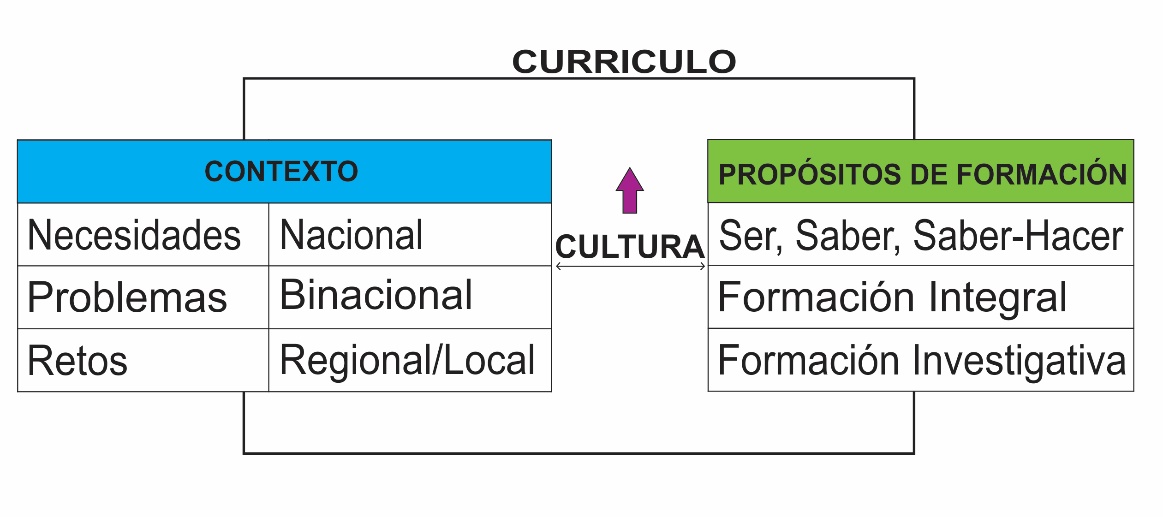 Fuente: Elaboración propiaEstas preguntas, además se suman a otras que proporcionan dirección y sentido a la docencia y que, guiados por Ian francesco (1998), fundamentan los contenidos curriculares para el programa : ¿Qué tipo de arquitecto necesita el País, la región binacional y local?,  ¿desde qué principios, en y para qué valores, actitudes, comportamientos?, ¿qué competencias cognitivas (conocimiento), actitudinales (ser) y procedimentales (saber-hacer) debe plantear el programa que sea pertinente al contexto de hoy y de mañana?, ¿cuáles serían los núcleos o ejes problemáticos y temáticos que permitirían una interdisciplinariedad, una integración…, la formación investigativa y la correlación entre saberes, propósitos y competencias?, ¿cuáles serían los proceso de pensamiento y de formación integral que debe desarrollar el alumno de arquitectura desde los diferentes ejes temáticos?, ¿cómo lograr la autonomía del alumno a través de las actividades de aprendizaje, el trabajo independiente y el uso de las tic?. Podemos afirmar que la concepción de currículo se ajusta a la de un proyecto investigativo dinámico.De otra parte, el Proyecto Educativo de la UFPS (2007, pp. 14-15) plantea los siguientes principios orientadores del quehacer universitario:La formación de un ser humano integral, emprendedora y líder de su profesión con una sólida fundamentación ética y consciente de su papel como ciudadano, constructor de democracia y altamente competente en su campo disciplinar.Orientada hacia la cultura de la globalización y comprometida con el desarrollo binacional.Comprende el conocimiento como un proceso permanente de apropiación crítica y constructiva, en donde el ser humano desaprende y aprende, de construye y reconstruye la ciencia para re contextualizarla en la solución práctica de los problemas relacionados con la sociedad, el medio ambiente, la democracia, la ciencia y la tecnología.Propone un enfoque pedagógico dialógico y crítico que desarraigue formas exclusivas de transmisionismo y privilegia modelos pedagógicos centrados en la actividad del estudiante, donde aprenda a construir el conocimiento, a partir de un permanente diálogo con el saber y el profesor.Reconoce la investigación como un proceso inherente a la docencia y a la búsqueda de soluciones a los problemas del entorno. Los contenidos curriculares ofrecen respuesta a los problemas de la disciplina, determinan lo que debe saber-conocer, saber-hacer y saber-ser el alumno y fija las prioridades en cuanto a propósitos y valores.  Sin embargo, es necesario que se plantee sobre qué bases o fundamentos filosóficos, epistemológicos, psicológicos, sociológicos y pedagógicos trabajará o se enmarcará la formación del arquitecto, ellos son la base científica del quehacer docente, de la enseñanza y del aprendizaje.4.1.1 Fundamentos Filosóficos Los fundamentos filosóficos del programa de arquitectura buscan responder la pregunta ¿qué concepción de hombre, de persona y de arquitecto pretende lograr el programa? La arquitectura basa su acción en el diseño y la proyección el cual requiere de un ser humano libre en su expresión, que desea trascender a través de su obra, que logra cimentar en la realidad la sensación de bienestar. Para ello, sirve considerar al hombre en palabras de Emmanuel Mounier citado por Alcobero, s,f: “Una persona es un ser espiritual constituido como tal por una manera de subsistencia e independencia de su ser; mantiene esta subsistencia por su adhesión a una jerarquía de valores libremente adoptados, asimilados y vividos por un compromiso responsable y una conversión constante: Unifica así toda su actividad en la libertad y desarrolla por añadido a golpe de actos creadores la singularidad de su vocación” (1999, p. 2)El hombre como ser trascendente, espiritual, individual, social y cultural comprometido con una escala de valores esenciales para la convivencia; “impulsado desde sí mismo hacia la autorrealización, capaz de extraer de la experiencia los significados, su propio funcionamiento integrador” Sierra, (citando a Martínez 1994), es decir, comprendemos al hombre como realizado por su propia experiencia, enriquecedora de sus decisiones. Es una concepción de hombre que expresa su “personalismo” enfocado hacia el servicio, en contradicción con el individualismo y egocentrismo; un hombre que comprende el punto de vista del otro y recoge sus necesidades haciéndolas propias. Según Mounier, (citado por Alcobero, s.f) se trata a la vez de:El hombre como un ser material, pero a su vez espiritual y trascendente.Creador de métodos para reconocer su obra, la acción humana como humana.Una exigencia de “compromiso total y condicional a la vez”. Total, por que supera la simple crítica de lo que ocurre y condicional, porque la persona a la que se aspira es superior a lo material, no se deja imbuir por la sinrazón colectiva.La concepción del arquitecto desde esta perspectiva filosófica implica el desarrollo del ingenio particular en la construcción del hábitat de sociedades y civilizaciones singulares, buscando en ello significados e identidades que den sentido al contexto donde se habita por su arraigo con el entorno y por el compromiso con el colectivo. El arquitecto goza de una autonomía que “aboga por una independencia de conocimientos y de actitudes hacia el entorno”, pero también una heteronomía que le hace responsable frente a otros saberes no arquitectónicos Saldarriaga, (Citado por Álvarez (2003). Se concibe al profesional de la arquitectura mucho más que aquel que tiene unos conocimientos que los ejerce para su propio lucro. El programa concibe al arquitecto como aquel que posee una cosmovisión particular del mundo, que desea intervenir creativamente en su transformación, es un profesional que hace posible la construcción de sueños, un pensador, una persona que reflexiona y hace viable un mundo de mayor calidad y bienestar.4.1.2 Fundamento Epistemológico El conocimiento, y por ende, la concepción y forma de adquirirlo y construirlo es, en el últimas, una de las tres razones que justifican la existencia de la ciencia y de las instituciones educativas. Las otras dos, son la posibilidad que ofrece en el mejoramiento de la vida del ser humano y la posibilidad de acrecentar el acervo teórico de la misma.Según Posner (Citado por Muñoz (2007), desde los grandes pensadores como Aristóteles, René Descartes y Auguste Comte se ha querido clasificar y describir los temas de estudio del conocimiento. Aristóteles por ejemplo los dividió en: Teórica (metafísica, matemáticas y física); práctica (ética, política y economía y retórica) y productiva (artes e ingeniería). Descartes, “desarrolló un sistema de conocimiento coherente fundado en un mínimo conjunto de principios metafísicos”, en tanto que Comte “clasificó cada cuerpo del conocimiento de acuerdo con la complejidad de las sustancias que éste estudia”. La física y la química son la base del conocimiento.Saldarriaga afirma, que la arquitectura no es una disciplina autónoma, que aunque responde a necesidades, está influida por las condiciones del medio natural y cultural; en ella, confluyen los saberes autónomos propios de la disciplina y aquellos que se derivan de la heteronomía de su práctica. Los conocimientos arquitectónicos son aquellos relacionados con las concepciones y lo construido. “La naturaleza y las condiciones formales del espacio construido, sus tipologías, la técnica de la construcción, los principios estructurales de las edificaciones, los medios de representación del espacio, todo ello puede considerarse como un conocimiento propio y exclusivo de la disciplina” (p.15)Se comprende, entonces, que saberes propios como saber proyectar y saber construir son campos eminentemente propios de la arquitectura, lo cual la definen y limitan respecto de otra afín.En la figura 2, se representa la intencionalidad del saber arquitectónico, en donde el nuevo conocimiento se construye a partir de los bordes de la disciplina, acercándose a las otras disciplinas que le auxilian y la complementan para lograr su objeto de estudio. Desde la filosofía el programa se acerca a la investigación en tres sentidos: La estética, la ética y la epistemología para leer el contexto y brindar solución a las necesidades del mismo.Desde las artes, reconociendo que los saberes culturales promueven otras formas de acercarse al conocimiento diferente a la investigación formal. La investigación cualitativa con la hermenéutica y la fenomenología se establecen como válida opción en la comprensión holística de las realidades culturales y naturales del contexto.De otra parte, el saber de las ingenierías aporta la tecnología que permiten al arquitecto proponer nuevas formas de transformar el hábitat. Así, el legado de la arquitectura moderna se reconoce por la nueva tecnología que la ingeniería militar y civil le aporta al cuerpo de conocimientos. Los nuevos avances de informática y la comunicación generan una nueva dinámica en la forma de concebir el hábitat, transformándola en productos terminales y funcionales a las nuevas realidades del ser humano.Figura 2. La Arquitectura y las disciplinas auxiliares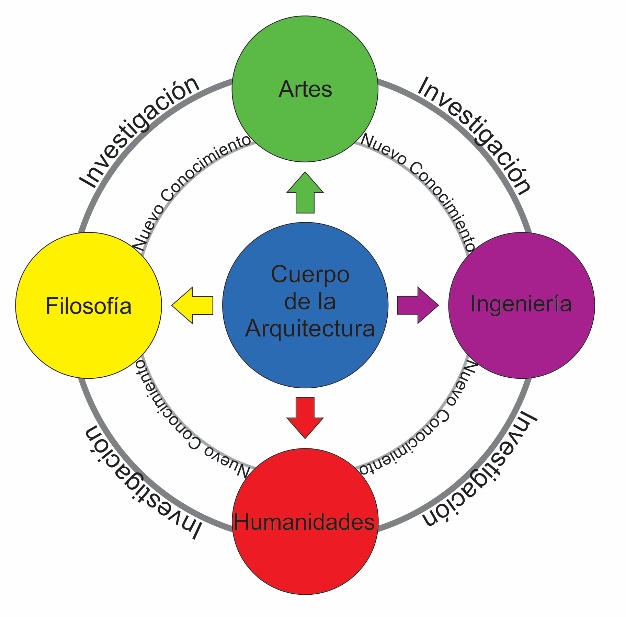 Fuente: Tomado de documento maestro renovación registro calificado 2012.El saber humanístico afecta la concepción tradicional del cuerpo de arquitectura, en la medida en que incorporamos en la investigación las formas de vivir de cada cultura. Esto es, el reconocimiento en que el ser humano recrea sufre y vive el espacio, permitiendo construir determinantes y criterios de diseño para la implantación de un nuevo proyecto arquitectónico. La dimensión antropológica y dimensión social determina el cuerpo del saber de la arquitectura.La investigación científica concebida como la creación, confirmación y validación de conocimiento científico exige la formación de una persona con capacidad de innovar, de asombrarse ante el descubrimiento, capaz de “contextualizar el conocimiento”. La investigación asume un papel dinámico en la construcción curricular, toda vez que sus resultados se direccionan al enriquecimiento del saber propio de la disciplina, y también, a contrastar verdades subjetivas. La sociedad, principal benefactor de sus resultados, afronta en los actuales momentos obstáculos a la “experimentación arquitectónica” por la naturaleza de sus hechos y construcciones.4.1.3 Fundamento Pedagógico El programa de arquitectura de la Universidad Francisco de Paula Santander desarrolla un enfoque pedagógico dialógico y crítico cuyo centro es “…la creación de ambientes de aprendizaje que estimulen la adquisición de conocimientos prácticos, competencias comunicativas, capacidad crítica y argumentativa, competencia para el trabajo en equipo y habilidades para el desempeño creativo en diversos entornos multiculturales” (Urbina, 2010. p.4). Este enfoque permite libertad al docente para desarrollar en sus prácticas pedagógicas aspectos del modelo tradicional, constructivista, cognitivista, de la tecnología educativa y otros que se adapten al propósito formativo y a las experiencias de aprendizaje diseñadas.  El aprendizaje dialógico se sustenta en la Teoría de la Acción Dialógica (Freire, 1970), la aproximación de la indagación dialógica de Wells (2001), la Teoría de la Acción Comunicativa de Habermas (1987), la noción de la imaginación dialógica de Bakhtin (1981) y la Teoría del “yo dialógico” de Soler (2004). El aprendizaje dialógico tiene pretensiones de igualdad en la búsqueda, comprensión y asimilación de la verdad, y no aquella (verdad-saber) impuesta desde el poder omnímodo del docente. La observación y la investigación son los métodos usado cuando el actuar y el aprender del estudiante se hace libre, dentro o fuera de las instituciones educativas. Por otro lado el componente crítico, se sustenta en la Escuela de la Teoría Crítica de la Sociedad propuesto por los Teóricos Críticos de la Escuela de Frankfurt que “…se opone radicalmente a la idea de teoría pura que supone una separación entre el sujeto que contempla y la verdad contemplada, e insiste en un conocimiento que está mediado por la experiencia, por las praxis concretas de una época”  Es decir, que la ciencia se constituye o se ha constituido en relación con el proceso cambiante de la sociedad. En ese sentido, se acepta que el individuo no aprende únicamente en el salón de clase, sino que su conocimiento o la sistematización conceptual que construye se logran en otros entornos que lo enriquecen, lo influye y lo determinan. De esta forma, el programa establece el marco conceptual para la praxis pedagógica, permite el desarrollo de los créditos académicos al proponer al estudiante la posibilidad de un crecimiento autónomo e interdependiente. La interacción dialógica entre docente-estudiante, estudiante-realidad, estudiante-ciencia, hace viable la pregunta como eje central de la formación y en torno a la cual se construye el conocimiento en aprendizajes significativos.Permite este enfoque pedagógico alcanzar la formación integral en un ambiente participativo, el desarrollo del potencial humano, la generación de un currículo integral y flexible que va más allá de tomar el conocimiento como verdad; le busca el sentido, lo debate y lo construye desde una acción frente a una situación problematizadora. Al respecto, Aubert & García  (2009) afirman que una concepción educativa problematizadora  promueve la reflexión, la crítica y la posibilidad de transformación social para la disminución de las desigualdades de género, etnia, posición económica, entre otra, que se suceden en todo sistema educativo.La enseñabilidad de la arquitectura como disciplina científica se fundamenta en el modelo dialógico-critico a partir de: El abordaje y construcción del conocimiento desde preguntas problematizadora generadas desde la cotidianidad. Una didáctica basada en la reflexión crítica, la participación, el trabajo en equipo, la materialización de ejemplos, el respeto propio y colectivo.La comunicación entre pares como una herramienta para crear y transformar el hábitat. Las relaciones interpersonales para un debate permanente que propicie el aprendizaje.El plan de estudios propone un equilibrio entre el saber artístico y saber racional, es por esto por lo que la creatividad, la exploración y la investigación incentivan y respaldan el diseño curricular. De este modo, el taller de diseño como eje vertebral del programa, canaliza todas las áreas del conocimiento disciplinar como: La expresión visual, la técnica, el urbanismo, el diseño, la teoría e historia y lo socio- humanístico, desarrollando la creatividad, el debate, la pregunta, el asombro, la intuición y la construcción colectiva del conocimiento.4.1.4 Fundamento Psicológico El programa de arquitectura de la Universidad Francisco de Paula Santander brinda al estudiante la oportunidad de reconocer y sensibilizarse con su contexto, entender las debilidades y fortalezas de las estructuras sociales. El trabajo en grupo y cooperación construye vínculos emotivos, el arquitecto es un ser social por excelencia. Estas relaciones le permiten forjarse como un individuo líder. Partiendo de esta base el estudiante de arquitectura de la UFPS parte de sus propias vivencias, crea y materializa sus ideas en un continuo redescubrimiento de su personalidad, cuya formación en búsqueda de valores éticos, culturales y humanísticos, le permitirán actuar en su disciplina como un profesional con responsabilidad y compromiso social. Este proceso de potencialización en lo profesional y en lo personal se desarrolla a través de la relación individuo y ambiente tal como lo dice Lewing (1976) fundador de la sicología social moderna. El espacio vital se basa en la percepción de individuo, no solo teniendo en cuenta la realidad física y social, sino también todas aquellas apreciaciones que este trae a la realidad como respuesta a sus vivencias en el contexto. Esta dinámica de relaciones propicia un espacio académico para la formación de valores en: El Interés en el conocimiento de las demás personas, junto con su espiritualidad y cultura, como parte fundamental de la labor de la arquitectura.Actitud ética en el ejercicio de la arquitectura basada en valores humanos, sociales, culturales y democráticos.Valorar la calidad del diseño de los proyectos y reconocer la implicación que representa en el perfil urbano como aspecto determinante en el entorno, aspecto determinante en la mejora de la calidad de vida.Sensibilidad y responsabilidad social que se debe manifestar en sus propuestas de diseño, enfocado hacia el mejoramiento de la calidad de vida, basado en el respeto del ambiente, de los bienes patrimoniales y el contexto en general.4.2 Perfil profesional del arquitecto en términos de competencias4.2.1 Perfil profesional del Arquitecto UFPS Desde esta perspectiva, el egresado del plan de estudios asume un perfil profesional idóneo y de espíritu reflexivo, asumiendo en la academia una actitud creativa, transformadora e investigativa que ayude a mejorar la calidad de los espacios físicos de su entorno, a partir de reconocer, comprender y proponer los desarrollos urbanos – arquitectónicos en diseño y materialización en la construcción del tejido social, enmarcando su acción en la legalidad.Es un profesional que reconoce y divulga las artes, protege y promueve la cultura y el patrimonio arquitectónico, estimulando las potencialidades del ser humano, dentro de los principios de la pluralidad y democracia para asumir racionalmente la autonomía y el crecimiento personal del arquitecto como profesional.El arquitecto de la U.F.P.S.  en su quehacer profesional gesta desde su dimensión cultural, un diálogo y respeto por las diferencias mediante la aprehensión crítica del conocimiento y la comprensión del valor social de los saberes. Desde su profesión orienta y transforma los escenarios de espacios físicos, así como el patrimonio arquitectónico y ambiental enmarcados en los principios de sostenibilidad y sustentabilidad. Un arquitecto que en su praxis teórica y profesional expresa creativamente los saberes de la profesión de la arquitectura y reconoce en el desarrollo histórico de la humanidad un punto de impulso para la educabilidad del hombre y una herramienta para entender y resolver problemas de su entorno.Profesionales integrales fundamentados en valorar la ética en la práctica urbana y arquitectónica como responsabilidad social, a partir de la autorrealización desde la autonomía o en la participación en equipos de trabajo, con espíritu emprendedor, con interés de actualización y con fortalezas en la comunicación encaminados al progreso por medio del desarrollo tecnológico, humano y social.Este profesional debe ser compatible con los lineamientos de la Resolución 1172 del 23 de diciembre de 2005 por el cual se establece el código de Ética de la Universidad Francisco de Paula Santander. 4.2.2 Competencias generales y específicas Para el logro del propósito de formación se reafirma la importancia del ser (actitudes, comportamientos, sentimientos y deseos), del saber (conocimiento, ciencia y tecnología) y saber-hacer (procedimientos, métodos) como fundamentos de la formación del arquitecto y que, el programa refunde a partir del perfil profesional. Para tal efecto, se presenta en el cuadro 22 las competencias generales y específicas a las cuales apunta la formación del arquitecto y que se vinculan con los conocimientos, habilidades y destrezas requeridas para atender los retos y problemas del entorno local y contexto regional y binacional.Cuadro 3. Perfil y competencias arquitecto UFPS frente a problemas nacionales y regionalesFuente: Elaboración PropiaCuadro 4. Competencias Generales y Específicas del Arquitecto UFPSFuente: Elaboración PropiaDesde el enfoque por competencias el programa de arquitectura de la UFPS articula lo anterior con las competencias señaladas por la UNESCO, que contextualizadas en el programa son:Cuadro 5. Comparativo competencias del arquitecto UFPS contextualizadas desde la UNESCOFuente: Departamento de Arquitectura UFPS. Elaboración Propia4.3 Áreas de formación Cuadro 6. Distribución de áreas de formación por créditos académicosFuente: Tomado del documento maestro de renovación de registro calificado 2012.En este sentido, el Plan de Estudios de Arquitectura refleja la política curricular de  la UFPS, además de apuntar al propósito de formación propuesto, interrelacionando los saberes y las prácticas como elementos necesarios de la interdisciplinariedad y de la formación investigativa en el aula, a través de una estructura curricular de ciclos y áreas de formación con un total de 163 créditos académicos. Estos ciclos y áreas de formación están estructurados en el contexto de un currículo basado en competencias cuya meta final es la integralidad de la formación, atendiendo la ciencia, la tecnología, las artes, la historia, la investigación, los valores, los procedimientos y las actividades necesarias para desempeñarse dentro de un contexto específico.El plan de estudios lo constituyen cuatro áreas de formación, a saber: Básica, profesional, socio-humanística e investigativa.4.3.1 Área Formación Básica Se establece como un núcleo de nociones básicas para la reflexión práctica y comprensión del entorno, del paisaje urbano, de la evolución de las manifestaciones artísticas y arquitectónicas; así como también la apreciación del espacio por medio de la geometría, la familiarización con las diferentes escalas, el razonamiento abstracto, el pensamiento lógico, lo cual facilitará los procesos de sensibilización, aprehensión y  práctica de los conocimientos adquiridos en el área disciplinar para la resolución de problemas, situando a la arquitectura en relación con aspectos fundamentales de la condición humana. Su organización para el cumplimiento de estos objetivos se llevará a cabo para visualizar las características sociales y subjetivas por medio de cursos que constituyen subáreas del saber cómo matemáticas, geometría e historia, transversales a la formación general del arquitecto. En consecuencia y a afectos de establecer su organización curricular se ha dividido en subáreas: (Ver cuadro 27)4.3.1.1 Componentes de la formación básica Matemáticas: Geometría y Arquitectura.  Esta subárea del saber hace evidente   el paralelismo entre la concepción matemática y el pensamiento complejo que opera en la construcción del espacio. Las diferentes prácticas entre el espacio geométrico y arquitectónico, la simetría, los movimientos en el plano, la proporción, la sección aurea, los módulos entre otras han establecido la adquisición de herramientas fundamentales para las diferentes propuestas artísticas, estéticas y técnicas, así como también han configurado un ser sensible a sus dimensiones. Esta subárea está conformada por los cursos de Matemáticas: Geometría y arquitectura, y Geometría descriptiva.Cuadro 7. Distribución de subáreas: Formación básicaFuente: Tomado del documento maestro de renovación de registro calificado 2012.Historia del arte y la arquitectura: Esta asignatura contextualiza al estudiante en el reconocimiento de su entorno inmediato, universal  a través de la evolución en el tiempo, en la comprensión del fenómeno arquitectónico, urbanístico y artístico como un lenguaje inherente a las manifestaciones culturales del hombre, con la finalidad de permitir mediante el conocimiento de la historia, reconocer el devenir histórico en las expresiones urbano-arquitectónicas, mediante la práctica crítica y reflexiva en contexto temporal, con sentido de sensibilización y apreciación cultural y patrimonial, en la interrelación de las dinámicas sociales, su aplicabilidad y pertinencia en la realidad donde ejercerá su oficio. Para lograr estos objetivos se desarrollarán los siguientes cursos: Historia del arte y la arquitectura antigua, Historia del arte y la arquitectura medieval, Historia del arte y la arquitectura. Introducción a la modernidad, Historia del arte y la arquitectura. El auge de la modernidad, Historia del arte y la arquitectura Contemporánea, Historia del arte y la arquitectura latinoamericana.4.3.2 Área de formación profesional/disciplinar Para el desarrollo del área profesional se establecen 5 subáreas, siendo el taller de arquitectura el eje estructural de toda la malla curricular, junto a él se plantean áreas adicionales complementarias que enriquecen y fortalecen el quehacer del arquitecto y ayudan a su formación profesional integral. Cuadro 8. Distribución de subáreas: Formación profesionalFuente: Tomado del documento maestro de renovación de registro calificado 2012.4.3.2.1 Sub área de Diseño Arquitectónico El taller de arquitectura más allá de una subárea es una estrategia pedagógica e interdisciplinaria que estructura el currículo, afianza el propósito de formación y consolida la formación investigativa del programa. El taller es el centro de la formación profesional está dividido como todo el programa en tres ciclos básicos de formación así:Ciclo Básico. Referido a los semestres 1, 2, 3Ciclo Profesional. Referido a los semestres 4, 5, 6Ciclo de profundización. Referido a los semestres 7, 8, 9 y 10En el Ciclo Básico, se busca romper con los esquemas y estándares tipológicos que el estudiante trae consigo, son espacios altamente creativos e investigativos donde la intuición, la sorpresa y el asombro son protagonistas. Las respuestas preconcebidas son descartadas, el conocimiento se construye entre el alumno, el docente y el grupo en un permanente debate.En el Ciclo Profesional, se acerca al estudiante al contexto, lo sensibiliza con el ser humano como razón primordial de la arquitectura y la ciudad, con sus maneras de habitar, de convivir en sociedad y de crecer en la historia. En este ciclo es fundamental la interacción con las áreas de urbanismo, construcción, socio-humanística, Comunicación y La Teoría e Historia de la Arquitectura.En el Ciclo de Profundización, se organizan los semestres 7, 8, 9 y 10 en talleres verticales como una estrategia de flexibilización del currículo e integración de los estudiantes. El taller vertical es un espacio flexible, sus temas son diversos y le permiten al estudiante profundizar en áreas del conocimiento disciplinar como el diseño o el urbanismo, en el confluyen la bioclimática, la construcción, la tecnología y la teoría e historia de la arquitectura. Los talleres verticales son de libre elección, son talleres de investigación, sus contenidos son variables y adaptables al acontecer regional, local y global de la disciplina y el medioEl conocimiento y el pensamiento crítico se construyen a través de la investigación permanente, el debate, la exposición de las ideas, el análisis de situaciones, contextos y referentes temáticos.Cuadro 9 Créditos por semestre y por cicloFuente: Tomado del documento maestro de renovación de registro calificado 2012.Cuadro 10. Distribución de temáticas: Sub-área diseñoFuente: Tomado del documento maestro de renovación de registro calificado 2012.4.3.3 Sub área de urbanismo El área de urbanismo ayuda al estudiante a entender la ciudad y su relación con la arquitectura y sus escalas, en ella el estudiante estudia los conceptos básicos del urbanismo los que ayudan a construir conocimientos de ciudad y a entender los principios de las actuaciones urbanas. Desde esta área se estudia la historia de las ciudades, su formación y crecimiento en el tiempo, sus aspectos sociales, políticos, económicos y culturales. El Diseño Urbano y el Ambiental son asignaturas teórico-prácticas en las que se estudia a manera de taller la aplicabilidad de los conceptos urbanos y teorías de sostenibilidad y protección del ambiente.Cuadro 11. Distribución de temáticas: UrbanismoFuente: Tomado del documento maestro de renovación de registro calificado 2012.4.3.3.1 Sub área de construcción El arquitecto como profesional integral e interdisciplinario debe conocer el área de la construcción, debe estudiar sus componentes técnicos y administrativos a fin de fortalecer y consolidar sus procesos creativos. Debe estudiar los conceptos básicos y comportamientos de las estructuras e instalaciones técnicas y comprender las diferentes etapas de la construcción y su importancia en el buen desarrollo de sus proyectos de arquitectura. Cuadro 12. Distribución de Temáticas: TécnicaFuente: Tomado del documento maestro de renovación de registro calificado 2012.La arquitectura debe pasar de manera coherente y profesional de la concepción meramente mental y espacial a la realidad construida. Esto no solo se logra dominando la disciplina de la construcción, existen variables de carácter administrativo, organizacional y económico que afectan su viabilidad, estas variables tienen que ver con presupuesto y programación de obra y la gestión y gerencia de proyectos. El arquitecto de la UFPS debe tener la capacidad de diseñar, proponer, liderar, gestionar y gerenciar proyectos de arquitectura.4.3.3.2 Sub área de expresión gráfica Comprende todas las asignaturas que permiten al arquitecto comunicarse y representar gráficamente sus ideas, en ella encontramos la fotografía, el dibujo a mano alzada, el dibujo en 2 y 3 dimensiones, el dibujo y la animación asistida por computador y las técnicas de diagramación y presentación de proyectos. La importancia de esta subárea es muy alta, es el apoyo del taller, el arquitecto necesita comunicar sus ideas técnica y artísticamente, la belleza es un precepto natural en el que hacer arquitectónico. Cuadro 13. Distribución de sub áreas: Expresión VisualFuente: Tomado del documento maestro de renovación de registro calificado 2012.4.4 Área de formación socio humanistaEl desarrollo del área se sustenta en el requerimiento actual que debe brindar la educación a la exigencia de la globalización, de propender por una sociedad comprometida con el desarrollo humano, que corresponde a los principios fundamentales basados en la ética requerida en el quehacer humano, orientado a potencializar oportunidades hacia el futuro, que responda con profesionales integrales, quienes además de desarrollar dominio de la disciplina, sean personas auto realizadas y comprometidas con la sociedad. En consecuencia y a afectos de organizar su organización curricular la hemos dividido en sub-áreas:Componentes: En el curso de sociología el propósito se establece hacia la comprensión del desarrollo del fenómeno urbano dentro del marco de las respectivas épocas y de las repercusiones sociales, políticas, económicas y espaciales que este trajo consigo. Para desarrollar en el estudiante la capacidad de identificar y comprender los factores y fenómenos en los procesos de urbanización y de su impacto en el crecimiento y desarrollo de las ciudades, a través del tiempo y el espacio en el desarrollo de la civilización humana; en atención a lograr arquitectos que en su quehacer profesional  gesten desde su dimensión cultural, diálogo y respeto a las diferencias, mediante la aprehensión  crítica del conocimiento al valor social de los saberes y a su profesión para orientar y transformar los escenarios de espacios físicos del patrimonio arquitectónico y ambiental. Inglés. La globalización define la necesidad de la comunicación desde y hacia todos los puntos del mundo, lo que define el requerimiento de adaptar lingüística y culturalmente los contenidos que permitan penetrar cualquier mercado, y siendo el inglés el idioma universal, se plantea como el requerimiento para permitir el acceso a la información universal y a la comunicación, que le permitan al profesional de la arquitectura definir horizontes sin límites como lo establece la realidad cambiante del mundo moderno. Ética Profesional. Se sustenta en la necesidad de generar en el estudiante una conciencia sobre la importancia humanística de la materia comprometiéndolo como ser y profesional en la creación de una sociedad más justa y enriquecida de valores morales sociales. Busca promover tolerancia y respeto por las diferencias, construir en valores y proporcionar argumentos para comprender que la formación de un juicio moral autónomo, debe estar determinado con los principios básicos de la equidad y la justicia, y muy particularmente su desempeño desde la disciplina. Introducción a la vida universitaria y Constitución y Civismo. El desarrollo de la materia se establece para determinar la ubicación en el entorno y en general en el mundo del cual hace parte cada persona, comprendiendo los diversos aspectos que lo determinan, y la posición que debe asumir frente a las normas de convivencia social como miembro determinante de la construcción de la sociedad.Cuadro 14. Sub-áreas de formación socio humanistaFuente: Tomado del documento maestro de renovación de registro calificado 2012.4.5 Área de formación investigativaTiene como propósito general ofrecer y estimular al estudiante en las formas y métodos de aproximación y abordaje del conocimiento y producción intelectual referido a la ciudad, lo urbano y la arquitectura. Con lo anterior, se orienta el desarrollo de respuestas y conocimientos para la solución de los problemas específicos de la realidad local, regional y binacional.En consecuencia y a afectos de organizar su organización curricular se ha dividido en sub-áreas.Cuadro 15. Sub-áreas de formación investigativaFuente: Tomado del documento maestro de renovación de registro calificado 2012.Componentes:Construcción del conocimiento a partir del desarrollo de los contenidos, se busca ofrecer al estudiante los fundamentos e instrumentos para la generación y producción de conocimiento. Introducción al método científico. Pretende dotar a los estudiantes de los conocimientos sobre los conceptos relacionados con el método científico, su origen, procesos, tipos, niveles, estructura del pensamiento científico.Metodología de la investigación. Como principal objetivo se propone proporcionar a los futuros profesionales, herramientas teóricas y epistemológicas que les permitan asumir críticamente la búsqueda de respuestas y soluciones a los múltiples problemas que comprometan su desarrollo personal y profesional.Seminario de Investigación. En el desarrollo de la asignatura, se complementa el proceso de formación investigativa del estudiante, a través de la metodología de investigación y la formulación de un proyecto o problema de investigación, enmarcado en el quehacer de la arquitectura y el urbanismo frente a las dinámicas de la ciudad.Electivas: Son espacios académicos flexibles diseñados para profundizar en temas de interés e investigar a partir de situaciones y problemáticas actuales. Sus contenidos son variables y adaptables tanto a las subáreas del área de formación profesional como al estudiante y a sus inquietudes académicas. La pregunta problematizadora es básica en el desarrollo de sus actividades y objetivos (ver cuadro 36).Cuadro 16. Distribución de subáreas: ElectivaFuente: Tomado del documento maestro de renovación de registro calificado 2012.4.6 Plan de estudios y créditos académicosLos contenidos curriculares ofrecen respuesta a los problemas de la disciplina, determinan lo que debe saber-conocer, saber-hacer y saber-ser el alumno y fija las prioridades en cuanto a propósitos y valores. En ese sentido, la UFPS:  “…entiende el currículo como un proceso y un medio por el cual la institución espera lograr la formación integral de sus estudiantes. En esta perspectiva el currículo es un nexo mediador y estratégico entre el propósito de formación definido y el aprendizaje que efectivamente se espera y se logra en los estudiantes” Para lograr lo anterior, la Universidad Francisco de Paula Santander reconoce el crédito académico como la unidad de medida del trabajo universitario que debe realizar el estudiante en cada una de las actividades formativas convenidas como requisitos para la obtención del título de Arquitecto. De acuerdo con la metodología específica de la actividad académica, discrimina el número de horas académicas con requerimiento de acompañamiento de docentes, y definiendo las horas adicionales de trabajo independiente en respuesta a cada hora presencial. Mediante este mecanismo el estudiante selecciona la forma, el lugar y el momento que dedica para aprender de acuerdo con su interés y necesidad.  El trabajo académico medido por la unidad de crédito incluye:El trabajo presencial: Establecido por el tiempo consagrado a la actividad académica en el cual el estudiante interactúa con el docente a través de: Clases magistrales, talleres, seminarios, y también por medio de otros medios de comunicación e información. El trabajo independiente: El estudiante requiere tiempo para su estudio personal.  El trabajo independiente se ve referido a la realización de investigaciones, lecturas, ensayos, preparación de trabajos, diseños, propuestas, preparación individual o grupal de evaluaciones, entregas y exámenes.El trabajo de asesoría: Es otra forma de ejercer la actividad docente y por la cual el estudiante refuerza su proceso de formación con la pregunta, producto de la reflexión, orientado por el maestro, para realizar actividades definidas, como cursos, trabajo de campo, prácticas académicas y profesionales.4.6.1 Organización créditos académicos En sus antecedentes el Programa académico Arquitectura adscrito a la Facultad de Educación, Artes y Humanidades de la Universidad Francisco de Paula Santander, cuenta con el Registro Calificado expedido mediante la Resolución del Ministerio de Educación Nacional 5301 del 16 de noviembre de 2005.En el I semestre de 2010 el Comité Curricular analiza tendencias, transformaciones y cambios que se han venido presentando en sus diferentes áreas de conocimientos y recoge las reflexiones propuestas  por el proceso de autoevaluación del programa en la cual se atendieron los lineamientos previstos y recomendados por el CNA, y mediante diferentes metodologías propias de estos procesos como son: Aplicación de instrumentos a estudiantes, docentes, egresados, empleadores, directivos y empleados administrativos, foros, talleres, coloquios, entre otros, las cuales permitieron evaluar a la luz de la pertinencia de la propuesta el alcance, coherencia con el proyecto institucional, articulación con las necesidades de desarrollo regionales, nacionales e internacionales, identificación de los problemas propios de esta área de conocimientos, revisando y acordando escenarios de revisión de actividades que comprendían la revisión del pensum, el impacto de los créditos en el desempeño académico, el bienestar estudiantil y la flexibilidad e interdisciplinaridad de la estructura curricular. El Comité Curricular realizó las evaluaciones de las jornadas y tomo las medidas requeridas para implementar el Programa Académico de Arquitectura.Este proceso de autoevaluación del programa de Arquitectura se desarrolla permanentemente desde el año 2006 teniendo en cuenta la política y los lineamientos institucionales definidos por el Universidad Francisco de Paula Santander. Para el cumplimiento de este propósito, se acoge al Acuerdo 017 de marzo 15 de 2002, por el cual se adopta el proceso de Autoevaluación Institucional de la Universidad Francisco de Paula Santander, y en el que el proceso de autoevaluación se constituye como “una política de máxima prioridad y cumplimiento por parte de los organismos de dirección y gobierno de la Universidad y sus dependencias de apoyo en orden académico”.Del mismo modo, se discutió el Acuerdo 006 del 5 de marzo de 2003, por el cual “se establecen orientaciones en torno a la concepción, desarrollo y evaluación del currículo y se define la política curricular de la Universidad Francisco de Paula Santander”, en específico, el Capítulo V, DE LA FLEXIBILIDAD CURRICULAR, Artículos 26 al 28.Este conjunto de actividades, entre otras, dio origen en el año 2007 a la redefinición del Proyecto Educativo Institucional, Acuerdo 081 de 2007, en el cual se propone un nuevo enfoque pedagógico para garantizar la apropiación de la filosofía del Trabajo Independiente, que subyace en la concepción de Créditos Académicos.El enfoque pedagógico de la Universidad Francisco de Paula Santander asume una concepción dialógica y crítica, constituyendo con ella un clima apropiado para la discusión y reconstrucción permanente del currículo y de las prácticas pedagógicas de los docentes, con el fin de asegurar a través del proceso de autoevaluación que cada programa académico, entre ellos el de Arquitectura, incorpore el criterio de flexibilidad en la concepción del crédito académico.Lo anterior, configuró las bases que le facilitaron al programa de Arquitectura, la redefinición del número total de sus créditos académicos, tal como se expone en el documento maestro de 174 a 163 créditos.Los criterios que se tuvieron en cuenta por parte del comité curricular del programa de Arquitectura para definir los 163 créditos se sustentan en la Resolución 040 del 10 de abril de 2003, expedida por el Consejo Académico de la UFPS, así: “Artículo 6.  La determinación del tiempo de trabajo presencial, del tiempo de trabajo independiente y del tiempo de trabajo de asesoría que debe dedicar el estudiante en cada actividad o asignatura, compete a la unidad académica responsable de su diseño, ofrecimiento y evaluación; este tiempo se entiende como tiempo de dedicación necesario, estimado para que el estudiante alcance los logros formativos propuestos y se hará explícito en los programas y formato de registro del área, asignaturas y proyectos.  Artículo 8.  Las unidades académicas, definirán pautas y criterios comunes para establecer la distribución del tiempo de trabajo presencial, independiente y de asesoría según el tipo de asignatura, actividad o área de formación de la disciplina o profesión, atendiendo las recomendaciones y propuestas del o de los comités curriculares del programa.  Artículo 11.  De los créditos totales de los programas de pregrado.  Los programas de pregrado tendrán un número máximo de créditos, de acuerdo con la duración en semestres.  Los programas cuya duración sea de seis (6) semestres tendrán un mínimo de 95 créditos y un máximo de 110.  Los programas cuya duración sea de ocho (8) semestres tendrán un mínimo de 130 créditos y un máximo de 145 créditos.  Los programas cuya duración sea diez semestres, tendrán un mínimo de 160 créditos y un máximo de 180 créditos”, artículos que le otorgan al comité curricular del programa la facultad para establecer entre 160 créditos y un máximo de 180 créditos (artículo 11) para programas de 10 semestres, como es el caso del programa de Arquitectura; previo proceso de autoevaluación interno del programa académico.En este orden de ideas el Comité Curricular, mediante Acta No07 de 29 de Noviembre de 2011 (Anexo 3.G) aprobó por unanimidad la revisión de la estructura curricular del programa y el alcance de su pertinencia, estructuran la misma, atendiendo la organización prevista en  al Acuerdo  006 de 2003, junto con las demás  facetas de la profesión tiene como propósito la generación de profesionales que respondan a las necesidades del contexto, a la vez que a atiendan como determinante propia de la disciplina ser un arquitecto innovador, y en contacto con  otras disciplinas. Por consiguiente, la finalidad planteada en la intención del acto educativo del plan de estudios de arquitectura propende por:La apropiación y producción de conocimiento, con una conciencia crítica que lo motive a la investigación, como punto de partida del desarrollo y la competitividad, en respuesta al contexto.El respeto y estima a sí mismo, y hacia los demás, comprendiendo que las semejanzas y diferencias basadas en este principio, son parte esencial en el mundo de la interdisciplinariedad, aspecto fundamental en el desarrollo de la vida profesional del arquitecto.La empatía y comunicación en todas sus dimensiones, que permitan la fluidez en la coordinación de las distintas partes que conforman la sociedad y particularmente de grupos interdisciplinarios en el ejercicio de la profesión.La promoción ética en el ejercicio de la profesión, definido por la autorrealización, el respeto a los profesionales del gremio del diseño y la construcción, al ambiente, a la cultura y a la sociedad en general.La profesión como agente de progreso, fundamentado en los aspectos tecnológicos, humanos, sociales, culturales, científicos, para dar respuesta a los requerimientos que el contexto expone, desde el ámbito regional, binacional y global.Formar profesionales con conocimiento científico en las distintas disciplinas que la profesión lo amerita, con inquietud de mantenerse actualizado en los avances que la modernidad determina, apuntando al desarrollo, pero con sensibilidad y actitud de servicio, que ennoblezcan la profesión apuntando al mejoramiento de la calidad de vida. Espíritu emprendedor, con visión de la realidad del contexto que le permita tener una visión global en el campo laboral, y de atender las oportunidades que el mundo ofrece para realizarse profesionalmente y por consiguiente progresar.Conocimiento y conciencia de la legalidad, entendiéndose como ciudadano y como profesional que debe regirse por la constitución.Conocimientos en el saber humanista, científico y tecnológico propio del programa y mediante su capacidad imaginativa, explorativa y transformadora del egresado, que participe activa y creativamente en los procesos del desarrollo local, regional, nacional e internacional, en donde se oriente principalmente a respetar el patrimonio arquitectónico y ambiental dentro del contexto del escenario propio del arquitecto.La modificación en créditos del pensum de 174a 163 créditos, se resume en el siguiente cuadro.Cuadro 17. Plan de estudios de Arquitectura por áreas de formaciónFuente: Tomado del documento maestro de renovación de registro calificado 2012.4.7 Componente de interdisciplinariedad del programaLa interdisciplinaridad es un aspecto determinante en un mundo cada vez más globalizado. Según Morín (1999) “Los seres humanos, la sociedad y el territorio son multidimensionales; el ser humano es a la vez biológico, psíquico, social, afectivo, racional. La sociedad comporta dimensiones históricas, económicas, sociológicas, religiosas. El conocimiento pertinente debe reconocer esta multidimensional dad”. (p. 23). De acuerdo a lo anterior, una amplia visión del entorno social y territorial es condición indispensable para ofrecer soluciones ante una realidad cambiante. En este sentido, la Arquitectura a partir de las diferentes áreas del conocimiento como las Artes y las Humanidades, las ciencias sociales, la ciencia y la tecnología enriquecen la formación de profesionales para la producción de la arquitectura y la ciudad. Las temáticas centrales de los cursos, según el propósito de formación del programa están direccionados por la responsabilidad ante la realidad binacional, regional y local, que exige una estrecha relación con otras disciplinas, en un ambiente de diversidad, pluralidad, por medio del diálogo, el debate y el trabajo participativo en equipo entre los diferentes actores de la comunidad universitaria.El programa de Arquitectura de la UFPS está compuesto por cuatro áreas de Formación: Básica, Profesional, Socio humanística e Investigativa y tres ciclos: Básico, de Profesionalización y de Profundización. En este sentido, la estructura curricular propicia la participación de otras disciplinas en los procesos de enseñanza y aprendizaje, para construir una amplia mirada del entorno cambiante y dinámico donde deberán desempeñarse los futuros egresados de arquitectura, que por la misma naturaleza interdisciplinaria requiere de una correcta coordinación con otros profesionales de las diversas áreas sociales, técnicas, expresivas, administrativas y de diseño innovador entre otros, para atender satisfactoriamente las necesariamente de particulares, el estado y la comunidad en general.Desde el área de formación básica, se conformarán los espacios participativos necesarios para la fundamentación del entendimiento de la arquitectura y la ciudad. Los componentes de esta área de formación serán desarrollados por asignaturas en el campo de las matemáticas, la geometría, la historia y el arte, que podrán ser ofrecidos por los Departamentos o Facultades de la Universidad que se enfocan hacia estas disciplinas.  El área de formación Profesional / disciplinar tiene como eje estructurante el Taller de Proyecto, que se complementa con las subáreas de expresión visual, la técnica y la de Urbanismo, así como las materias electivas. El Taller de Proyecto por ser interdisciplinar exige la presencia de saberes ingenieriles que fortalezcan su formación, tales como: Topografía, Tránsito, Materiales, Transporte Urbano y estructuras (subárea técnica) y electivas de profundización que se ofrecen de manera variable dependiendo de las exigencias del medio, y que se apoyan en otros programas con cursos afines. Desde el área socio-humanística el arquitecto suma las competencias ciudadanas que le fundamentan su actuar democrático y de respeto por las instituciones y autoridades legalmente establecidas (constitución y civismo); además de configurarse acciones responsables frente al hábitat. Aborda las necesarias competencias comunicativas desde su saber específico hasta su desenvolvimiento en entornos sociales diferentes, siendo un ser sociable y sensible a las necesidades del otro (empatía).El conocimiento de las comunidades y sus relaciones, comprendiendo los factores de urbanización y sus impactos en el desarrollo de las ciudades de acuerdo con el tiempo y el espacio es, entre otras, lo que la sociología busca como propósito en la formación del arquitecto. Finalmente, el programa reconoce la importancia del bilingüismo como una ventaja competitiva de los profesionales del mundo contemporáneo, es así como la adquisición de una segunda lengua (idioma inglés) es una característica propia del programa.En el Área de Formación Investigativa, se fortalecen las capacidades y destrezas para la búsqueda y abordaje del conocimiento y la producción intelectual referidos a la arquitectura, los fenómenos urbanos y la ciudad. Por tal razón, se busca que el estudiante identifique las metodologías y estrategias para la búsqueda del conocimiento (Construcción del Conocimiento). La arquitectura como manifestación de la relación del hombre con su entorno y con sus semejantes, implica conocer las relaciones entre hechos y explicación de los fenómenos que lo rodean, por tanto, la asignatura Introducción al Método Científico, brinda las herramientas necesarias para observar, inducir, plantear hipótesis y demostrarlas. Lo anterior se complementa con la formación de competencias para abordar otros enfoques de investigación de acuerdo a los problemas encontrados en los casos de estudio (Metodología de la Investigación). La formulación de los problemas, su planteamiento y construcción de objetivos, justificación y demás etapas de un proyecto investigativo enmarcado en el campo de la arquitectura y el urbanismo, constituye el objetivo central de la asignatura Seminario de Investigación.4.8 Estrategias de flexibilizaciónLa universidad Francisco de Paula Santander en el acuerdo 006 de 5 de marzo de 2003 en el capítulo V, establece que la institución define por flexibilización las posibilidades de adelantarse y poder proyectar profesionales con perfiles definidos como respuesta a las necesidades actuales del contexto, como respuesta a las dinámicas en los distintos aspectos propios de los cambios y la modernidad.Ante esto el programa debe procurar la formación de estudiantes que no solamente desarrollen competencias específicas, sino que además puedan crecer integralmente, con miras a poder desempeñarse en diferentes roles que con visión emprendedora e inventiva le permitan la autorrealización y por consiguiente lograr progreso para sí mismo y por ende para la región. Basados en la comprensión que representa asumir la interdisciplinariedad el programa de arquitectura comprende la flexibilidad curricular como una respuesta a los nuevos roles profesionales que demanda la sociedad y garantizar así las oportunidades para un desarrollo personal y autónomo. El estudiante encontrará en el programa de arquitectura espacios para el desarrollo de sus potencialidades intelectivas, artísticas, psicomotoras, comunicativas, entre otras; espacios académicos (talleres verticales, asignaturas electivas, viajes, congresos, seminarios, diplomados) de libre elección que apoyan, fortalecen, refuerzan y complementan la formación profesional específica de la disciplina y su formación integral e individual. A continuación, se definen las estrategias de flexibilidad curricular que el programa de arquitectura realiza:Talleres Verticales de Arquitectura: Se desarrollan en el ciclo de profundización del programa y su temática es diversa, busca fortalecer las líneas de investigación como: Diseño Arquitectónico, Urbanismo, Teoría e Historia y Construcción. En el taller vertical (cuatro en total) se fusionan los semestres séptimo, octavo, noveno y décimo, esto permite una dinámica interesante para el estudiante quien tiene la oportunidad de debatir, compartir y trabajar en grupo con generaciones distintas a la suya. Los temas a tratar son basados en problemáticas actuales, son cambiantes y pertinentes a la realidad del ejercicio profesional y el estado del arte de la disciplina. Asignaturas Electivas: Estas asignaturas disciplinares e interdisciplinares se han dispuesto al interior de la malla curricular como apoyo, fortalecimiento y profundización de las líneas de investigación, sus temáticas y contenidos son cambiantes, se construyen desde la problemática de la región o inquietudes propias del área disciplinar o la comunidad académica. Estas asignaturas electivas funcionan como semilleros de investigación, deben entregar un producto de su ejercicio, el cual es construido en equipo por docente y estudiantes. Esta modalidad es enriquecedora para el estudiante y el docente, permite medir los conocimientos de manera trasversal, es motivante y fomenta la integración, la formación integral, la creatividad, la innovación y el pensamiento complejo. En estas asignaturas electivas se encuentran estudiantes de diversos semestres del ciclo de profesionalización.Adicional a las electivas de profundización se encuentran las electivas interdisciplinares correspondientes a cursos de diversos programas que permiten al estudiante de acuerdo con sus intereses formarse en áreas que complementan su formación disciplinar.Congreso Internacional de Arquitectura: Es un evento que se realiza cada dos años que le permite al estudiante visualizar el mundo a través de ponencias realizadas por arquitectos de alto reconocimiento internacional sobre el estado del arte de la disciplina. Viajes de estudio: Es una herramienta y estrategia pedagógica que ayuda al estudiante a relacionarse de una manera directa con el contexto, reconociendo nuestra riqueza cultural e histórica, nuestras costumbres y realidad local, regional, nacional e internacional. Son actividades académicas enriquecedoras que brindan un valor agregado al propósito de formación del programa, ofrecen una visión real de nuestro medio y refuerzan el aprendizaje obtenido en el aula, son espacios grupales, para el trabajo en equipo, diseñados para la interacción de los individuos y la construcción del conocimiento.Modalidades de ingreso al programa El aspirante a cursar estudios de Arquitectura tiene varias posibilidades para ingresar al programa, por resultados de pruebas saber 11, por cursos preuniversitarios y además por traslados, que responden a la flexibilidad curricular establecido por el sistema de créditos académicos, permitiendo la movilidad estudiantil con el propósito de reconocer, validar y homologar los cursos realizados en otras instituciones de educación superior. Posibilidades de trabajo de grado: Proyecto de Investigación (Monografía, Trabajo de Investigación, Sistematización del conocimiento) o Proyecto de Extensión (Trabajo Social, Consultoría proyectos de la Universidad, Pasantía, Trabajo Dirigido). 4.9 Lineamientos pedagógicos y didácticos.El conocimiento, y por ende, la concepción y forma de adquirirlo y construirlo es, en el últimas, una de las tres razones que justifican la existencia de la ciencia y de las instituciones educativasSe comprende, entonces, que saberes propios como saber proyectar y saber construir son campos eminentemente propios de la arquitectura, lo cual la definen y limitan respecto de otra afín.Desde la filosofía nos acercamos a la investigación en tres sentidos: La estética, la ética y la epistemología para leer el contexto y brindar solución a las necesidades del mismo. Conforme con el Estatuto General de la Universidad Francisco de Paula Santander (Acuerdo 91 de 1993, artículos 91 a 97) y Estructura Orgánica (Acuerdo 126 de 1994, artículos 130 a 136), se define el currículo como el proceso y medio por el cual la universidad espera lograr la formación integral de los estudiantes. Por consiguiente, el currículo resulta para mediar entre el propósito de formación y el aprendizaje que se pretende lograr en los estudiantes.El programa de arquitectura de la Universidad Francisco de Paula Santander desarrolla un enfoque pedagógico dialógico y crítico cuyo centro es “…la creación de ambientes de aprendizaje que estimulen la adquisición de conocimientos prácticos, competencias comunicativas, capacidad crítica y argumentativa, competencia para el trabajo en equipo y habilidades para el desempeño creativo en diversos entornos multiculturales”. Este enfoque permite libertad al docente para desarrollar en sus prácticas pedagógicas aspectos del modelo tradicional, constructivista, cognitivista, de la tecnología educativa y otros que se adapten al propósito formativo y a las experiencias de aprendizaje diseñadas.  En ese sentido, se acepta que el individuo no aprende únicamente en el salón de clase, sino que su conocimiento o la sistematización conceptual que construye se logran en otros entornos que lo enriquecen, lo influye y lo determinan.De esta forma, el programa establece el marco conceptual para la praxis pedagógica, permite el desarrollo de los créditos académicos al proponer al estudiante la posibilidad de un crecimiento autónomo e interdependiente. La interacción dialógica entre docente-estudiante, estudiante-realidad, estudiante-ciencia, hace viable a la pregunta como eje central de la formación y en torno a la cual se construye el conocimiento en aprendizajes significativos.Permite este enfoque pedagógico alcanzar la formación integral en un ambiente participativo, el desarrollo del potencial humano, la generación de un currículo integral y flexible que va más allá de tomar el conocimiento como verdad; le busca el sentido, lo debate y lo construye desde una acción frente a una situación problematizadora. Al respecto, Aubert & García (Citados por Oquendo, Moreno & Murillo, 2012) Afirman una concepción educativa problematizadora  que promueva la reflexión, la crítica y la posibilidad de transformación social para la disminución de las desigualdades de género, etnia, posición económica, etc.La enseñanza de la arquitectura como disciplina científica se fundamenta en el modelo dialógico-critico a partir de: El abordaje y construcción del conocimiento desde preguntas problematizadoras generadas desde la cotidianidad. Una didáctica basada en la reflexión crítica, la participación, el trabajo en equipo, la materialización de ejemplos, el respeto propio y colectivo.La comunicación entre pares como una herramienta para crear y transformar el hábitat. Las relaciones interpersonales para un debate permanente que propicie el aprendizaje.El plan de estudios propone un equilibrio entre el saber artístico y saber racional, es por esto que la creatividad, la exploración y la investigación incentivan y respaldan el diseño curricular. De este modo, el programa propone como estrategia didáctica el taller de Arquitectura como eje vertebral del programa, cuyo propósito es lograr la interdisciplinariedad y adentrar al estudiante en la formación investigativa. El taller de Arquitectura canaliza todas las áreas del conocimiento disciplinar (la expresión visual, la técnica, el urbanismo, el diseño, la teoría e historia) y lo socio- humanístico e investigativo (sociología, ética, segundo idioma, investigación, estadística), desarrollando la creatividad, el debate, la pregunta, el asombro, la intuición y la construcción colectiva del conocimiento Figura 3. Estrategia pedagógica y didáctica del proceso de aprendizaje de los estudiantes del programa de arquitectura UFPS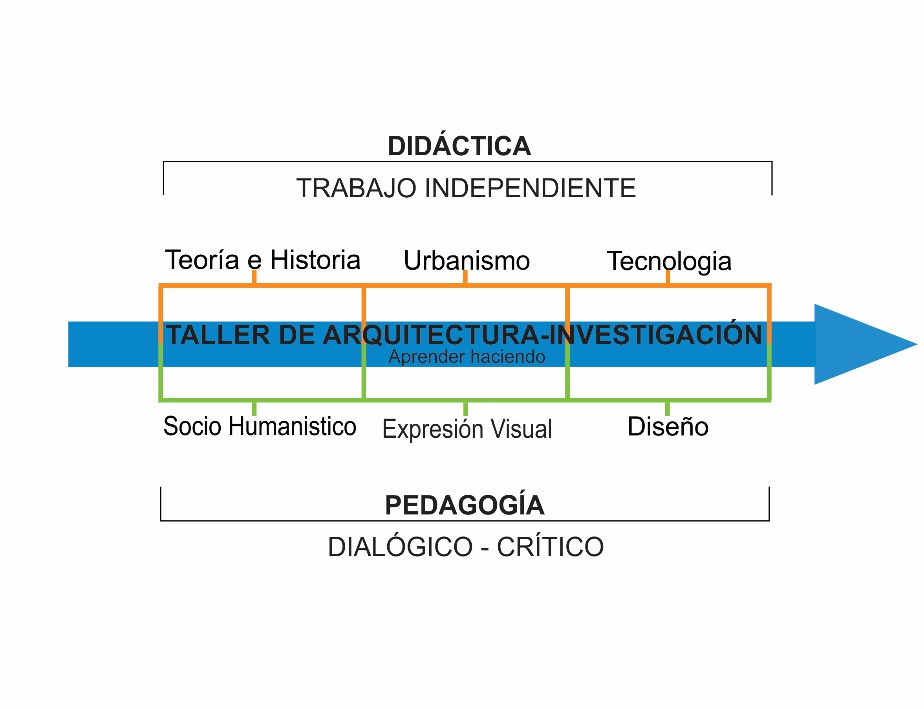 Fuente: Departamento de Arquitectura UFPS4.10 Las prácticas pedagógicas del programa de arquitectura.Se consideran las prácticas pedagógicas al conjunto de herramientas y estrategias que usa el docente para la planificación y desarrollo de su actividad docente en sus clases orientadas a la comprensión objeto de su enseñanza, con el propósito de formar estudiantes de alta excelencia académica y humana.Los objetivos de la enseñanza se pueden dar como cumplidos, cuando al evaluar al estudiante se puede evidenciar su capacidad crítica, su potencial para preocuparse y resolver problemas del entorno en su realidad inmediata, y que a la vez pueda mantener una idea general de la globalidad, entendiendo que se tiene acceso a toda la información y que tiene capacidades de concluir y proponer en cualquier medio donde se pueda desarrollar.El desarrollo en los avances tecnológicos, involucran obligatoriamente al desarrollo de la enseñanza, teniendo en cuenta el papel que desempeñan las Tecnologías de Información y Comunicación (TIC) para poder entrar en el moderno mundo de la globalización. Esto lleva a apropiarnos de estas competencias para involucrar a todo el estamento de estudiantes y docentes en un escenario que permita la comunicación en doble vía, necesarias en el marco del desarrollo global.La pedagogía y la didáctica definen las herramientas a aplicar en el proceso de aprendizaje, estableciendo diversidad de actividades fundamentales que optimicen el acierto en el desempeño de la labor educativa. El programa de arquitectura apoyado en esta afirmación establece actividades académicas para afianzar la enseñanza del diseño y construcción junto con las áreas de apoyo, con el propósito de posibilitar acertadamente el aprendizaje coordinado e innovador de las diversas disciplinas que definen la formación del futuro profesional de la arquitectura. Las estrategias pedagógicas que el programa utiliza son:Talleres Verticales de Arquitectura. Corresponde al desarrollo de talleres de las características generales del taller tradicional, pero con la variación que es exclusivamente en el ciclo de profundización del programa, con una temática diversa buscando fortalecer las diversas líneas de investigación. El objetivo de esta actividad está encaminado a permitir una dinámica atractiva al grupo de estudiantes que tienen la oportunidad de debatir, compartir, comparar y trabajar en grupo con niveles distintos al suyo, a partir de la elaboración de propuestas sobre temas de situaciones reales y cambiantes pertinentes a la realidad del ejercicio profesional de la disciplina y de la actualidad.Viajes de estudio. Corresponde a la herramienta pedagógica que lleva a los estudiantes a entrar en contacto con otros contextos diferentes al propio, reconociendo diversos aspectos que llevan al desarrollo urbano como respuesta a las diversas problemáticas de cada región. El estudiante entra en relación directa con el contexto, a partir de la lectura y reconocimiento de la riqueza cultural e histórica, de las costumbres y realidad local, regional, nacional e internacional, como aspectos determinantes en la construcción de las ciudades. Estas actividades académicas aportan grandes experiencias y conocimientos de los diversos entornos y regiones, enriqueciendo la formación del estudiante por medio de una visión real del medio, lo que reafirma el aprendizaje obtenido en el aula, a la vez que afianza las relaciones grupales para la construcción del conocimiento.El trabajo en grupo. El objetivo del trabajo en grupo es propiciar el proceso de ilustración, generando espacios sociales para llevar el control del aprendizaje en la confrontación entre pares proporcionando la cooperación y la comunicación de las ideas en la concreción de la argumentación de los demás y en la propia. El trabajo compartido para seguir un mismo objetivo flexibiliza el razonamiento y la crítica entre semejantes, que consideran el trabajo como un total producto del equipo y no como la suma de partes independientes. La función del docente en la actividad es irremplazable, la guía es una herramienta, pero la presencia del docente es indispensable para propiciar y estructurar la búsqueda del conocimiento como función social. El ensayo. Es un breve escrito, de una apreciación personal que involucra la reflexión, el análisis y la conclusión, en torno a un tema específico. Es un texto fluido y bien fundamentado teóricamente que posibilite el planteamiento de un problema. El ensayo motiva al estudiante a la crítica, al análisis y a plantearse inquietudes que le puedan dirigir a búsquedas de nueva información, y por consiguiente a aportar información muy particular.El proyecto de curso. Es un trabajo que se desarrolla en la asignatura del programa, para fortalecer la información propia del área, como alternativa a la solución de un problema. Se toma como una estrategia evaluativa para hacer el seguimiento del desempeño de las competencias planteadas a desarrollar en los estudiantes, a partir del temario base. Esta herramienta lleva al estudiante a desarrollar las habilidades comunicativas en el leer, interpretar, argumentar, graficar, expresar las ideas de forma verbal y escrita. Las determinantes son establecidas por el docente y desarrolladas y presentadas en el período académico.El resumen. Consiste en la realización de un texto a partir de uno original, basado en la comprensión total y por consiguiente en la expresión de los aspectos más determinantes y la conexión de todo el documento a partir de las ideas predominantes. Esta práctica pedagógica requiere del estudiante una comprensión total del documento para poder concretar la esencia de la información y el desarrollo de las competencias comunicativas.  Los resúmenes permiten ser discutidos y complementados por el estudiante y los mismos compañeros, para permitir aclarar conceptos e ideas. La conferencia. Es una presentación oral de un experto en un tema específico explicando inteligentemente su reflexión, frente a otros que se limitan a escuchar y a usar la inteligencia para entender lo dicho, abriendo un diálogo mental entre el ponente y el auditorio. Culminando con un espacio para preguntas y respuestas.El Portafolio. Es la presentación de información precisa y breve, realizada de forma metódica, atractiva y con gran creatividad de la compilación de la temática desarrollada en el curso. Es una herramienta que permite se concrete la sistematización del pensamiento y del conocimiento del autor, de manera integral que oriente hacia la correcta comunicación de la comprensión general del aprendizaje adquirido, sin embargo, se puede enfatizar en los aspectos o temas de mayor interés, y en los mejores trabajos que se hayan ejecutado, además se puede fortalecer la presentación con información que de manera pertinente enriquezca la calidad del portafolio. Visitas de campo. De acuerdo con la temática a estudiar, se hacen visitas a obras, comunidades, lugares urbanos para hacer una lectura y comprensión de una situación real y cotidiana para familiarizar a los estudiantes con la realidad de la vida profesional, partiendo que se aprende mucho más con la experiencia adquirida de las propias vivencias, además que genera espacios para la crítica, la pregunta, el planteamiento de problemas y soluciones.				Exposición Oral de los estudiantes. Corresponde a la presentación de una temática del programa, realizada de manera individual o por grupos, motivando la relación interpersonal. El tema puede ser asignado, o puede surgir del interés particular de los estudiantes, pero siempre autorizado y orientado en la figura de tutorías por parte del docente. La realización requiere de una preparación en la investigación intensiva de los contenidos del tema, la redacción de un documento y la puesta en escena que debe incluir la estructura de la información, la organización en los tiempos de cada ponencia, la creación de material audiovisual de apoyo. Con esta práctica pedagógica se busca que el estudiante desarrolle sus competencias expresivas, comunicativas y didácticas en los diferentes ámbitos y el dominio en la terminología propia de la disciplina.Tutorías. Corresponden a las oportunidades de asesoramiento que se brindan al estudiante, las asesorías pueden ser presenciales y/o telemáticas, en grupos o individuales. Para su efectividad una correcta tutoría debe ser flexible para ajustarse a las necesidades particulares del tema a tratar y del estudiante, respetuosas, permanentes durante todo el desarrollo de la asignatura, oportunas para cada una de las etapas de progreso del trabajo y sobre todo interesantes para motivar al estudiante en su aprovechamiento. Los propósitos de esta actividad académica es ayudar a comprobar la efectividad de las estrategias de enseñanza aplicadas, el análisis del nivel del grupo y sobre todo ayudar en el afianzamiento del conocimiento a partir de sugerir fuentes documentales y de orientar con la proposición de nuevos enfoques para enriquecer y direccionar el avance del desempeño del trabajo. Debate. Corresponde a una actividad posterior a una presentación de un tema polémico, que precisamente es la razón de ser, buscar discusión a partir de confrontación de posiciones encontradas. Requiere la existencia de un moderador para equilibrar la discusión y concluir la información.El trabajo independiente.  Corresponde a la generación de propuestas donde el estudiante realiza la exploración y el desempeño en temas de la asignatura, siempre basados en la fundamentación teórica y cumpliendo con los lineamientos establecidos. Es una práctica pedagógica de gran enriquecimiento porque promueve al razonamiento crítico de la información, asimilando y por consiguiente aprendiendo más. Es una oportunidad para ampliar y profundizar en los puntos de su mayor interés a partir de sus propias inquietudes, porque así el estudiante asume la responsabilidad de su propio aprendizaje.El trabajo independiente se puede dar de manera grupal, lo que optimiza las posibilidades de aprendizaje basado en el desarrollo de cooperación y adhesión de los integrantes del equipo de trabajo, además que es motivador porque genera espacios para el intercambio, la argumentación y la comparación de ideas, lo que lleva a una mayor asimilación de la información.Estudio de caso. Es una herramienta que se construye a partir de la presentación de un caso problema basado en materiales, documentos, ejemplos para producir a partir de ellos alternativas de solución. Otra posibilidad es la construcción de un caso donde el estudiante pueda demostrar los conocimientos adquiridos.  Es de mucha importancia para la formación del estudiante porque lo lleva a asumir e interpretar situaciones reales que lo motiven a la búsqueda de oportunidades de soluciones y mejoras.Lectura independiente. Es una actividad académica de acompañamiento al estudiante, que corresponde en la asignación de un texto acompañado de una guía para dirigir el análisis y comprensión de la información. El objetivo se centra en que se comprenda, se analice y se discuta aspectos determinantes del texto a fin de llegar a puntos de encuentro enfocados en el área disciplinar.4.11 Del perfil docenteLa universidad establece políticas apropiadas en la planificación de la selección y vinculación de docentes de planta, ocasionales, tiempo competo ocasional y catedráticos por méritos profesionales y académicos, información reglamentada en el Estatuto Docente Universitario de la UFPS, según Acuerdo N. º 093 del 26 agosto de 1996) , donde quedan consignados los derechos y obligaciones del docente y el estado en las distintas modalidades. En el estatuto docente se define la capacitación, actualización y desarrollo permanente del profesorado, con el fin de desempeñar una eficaz labor en la formación integral de los alumnos, en la investigación, en la creación y comunicación del saber, para lograr los fines propios de la Institución acorde con los fundamentos de la educación universitaria.El programa de Arquitectura brinda una gran estabilidad a su personal docente de planta y a los profesores de cátedra, como respuesta a la calidad que preserven los docentes de acuerdo con el nivel exigido por la Universidad. La actividad de los docentes se establece en tres aspectos: Docencia: Asesorías, preparación de clases, revisión de trabajos, orientación a estudiantes, tareas curriculares y desarrollo de clases.Investigación: Dirección de trabajos de grado, seminarios, desarrollo de proyectos.Extensión. Plan individual de trabajo.La Universidad en el Acuerdo 28 del 12 de septiembre de 2010 reglamenta evaluar semestralmente el desempeño profesoral de acuerdo a los criterios estipulados por el Consejo Académico, mediante un proceso de recolección y análisis de información sobre el quehacer docente a través de la evaluación de los estudiantes al docente, la autoevaluación y la evaluación institucional, con el propósito de desarrollar y actualizar aspectos curriculares, de perfeccionar en aspectos profesionales y humanos al estamento docente y por consiguiente en mejorar la calidad académica e investigativa. La universidad contempla tres modalidades de vinculación de docentes: De carrera (tiempo completo o medio tiempo), ocasionales (tiempo completo o medio tiempo) y de cátedra.Los docentes de carrera se asignan por concurso público de méritos, y tienen vinculación de tiempo completo, quedando inscritos en el Escalafón Docente Universitario, cumpliendo con un período de prueba de un año, tiempo de libre nombramiento y remoción, y seguido el nombramiento como empleado oficial.Los docentes catedráticos son independientes y no tienen vínculo laboral con la universidad distinto a contratistas por prestación de servicios por semestre académico, correspondiente a número de horas cátedra, de acuerdo con las necesidades del departamento académico. Decreto 1279/2002 - Capítulo I-Artículo 4 - MEN).El departamento de arquitectura es el encargado de asignar el capital humano requerido para desempeñar la docencia de los programas que conforman cada área de formación, por consiguiente, el plan de estudios no tiene adscrito personal docente bajo su dirección.La estructura organizacional permite al programa contar con docentes de otros departamentos que apoyan la formación en las distintas áreas para cumplir con la integralidad en los estudiantes. En respuesta a la estructura curricular del programa hay asignaturas que son dirigidas académicamente por docentes vinculados a la Universidad, y se complementa con docentes con perfiles definidos en formación académica y experiencia laboral, requeridos en asignaturas de especialidad específica, que prestan sus servicios a la universidad en la modalidad de contratistas. Los docentes adscritos al departamento, en su interés de proyectar la imagen de la Universidad y el nivel de formación del cuerpo de profesores han participado en diversas ponencias regionales, nacionales e internacionales de gran significado y aporte a la disciplina. A continuación, se presenta un cuadro detallado de los docentes adscritos al programa de arquitectura.4.12 La investigación en el programa de arquitecturaEl desarrollo de las competencias necesarias en el proceso de formación profesional implica como dimensión fundamental del programa la búsqueda y construcción de conocimiento desde la investigación. La posibilidad de desarrollar las dimensiones éticas, estéticas y técnicas que implica el quehacer de la Arquitectura depende de la adquisición de competencias procedimentales, propositivas, cognitivas y actitudinales en contextos específicos.Tales procesos hacen necesaria la búsqueda, construcción y generación de conocimiento desde los estudiantes, de tal forma, que los procesos pedagógicos se orientan en este sentido: El planteamiento y formulación de los problemas del entorno en una dinámica de acompañamiento profesor – estudiantes.Construir una cultura y actitud investigativa es uno de los principales desafíos en la formación profesional de arquitectos del programa. Lo anterior exige la disponibilidad de recursos bibliográficos y bases de datos, soporte en las Tecnologías de Información y Comunicación (Tics), profesores altamente calificados y con disponibilidad de tiempo para la conformación de grupos de investigación que orienten los semilleros de estudiantes, bajo un esquema interdisciplinario.De acuerdo con estos fines, el Programa de Arquitectura de la Universidad Francisco de Paula Santander ha implementado ajustes de acuerdo con las demandas de generación de conocimiento. En las siguientes líneas se describen los espacios que permiten fomentar desde los procesos pedagógicos, una actitud de investigación.4.12.1 Área de urbanismo En la estructura curricular del Programa de Arquitectura, el área de Urbanismo corresponde al ciclo de profundización, busca inculcar el saber y el conocimiento necesario para construir ciudad desde la arquitectura. Entendiendo de base, que la ciudad es una producción física resultado de múltiples procesos sociales.Desde esta manera, los objetivos propuestos buscan que el estudiante adquiera los instrumentos necesarios y el conocimiento indispensable para entender la ciudad desde su estudio e intervención, donde como responsables de pensar dar forma a los espacios para habitar, el arquitecto tiene un gran compromiso social con la construcción de la ciudad.Estas reflexiones implican el conocimiento de la ciudad desde sus múltiples escalas y componentes y así mismo de la ciudad en relación con el territorio (áreas metropolitanas, ciudad región), que hace necesaria una aproximación teórica e histórica al objeto de estudio por medio de la representación, análisis e intervención.El desarrollo de las anteriores premisas se ha articulado en las tres asignaturas que conforman el Área de Urbanismo: Conceptos Básicos de Urbanismo, Formación y Extensión de Ciudades y Diseño Urbano, bajo una metodología de cátedras magistrales participativas, salidas y recorridos urbanos y propuestas de determinada escala sobre los lugares de estudio.Conceptos Básicos de Urbanismo (1500413, Créditos: 2)Se aproxima al entendimiento de la ciudad desde sus componentes, cuya suma componen el tejido urbano: Calles, manzanas, plazas, parques y la relación entre ellos y las funciones que albergan. Se explican criterios y herramientas de lectura y análisis de la ciudad, para profundizar en su conocimiento a partir de la intervención a escala menor (barrio – comuna).Se parte de preguntas y planteamientos tales como:¿Qué es una ciudad?¿Qué es lo urbano?¿Qué son procesos sociales?¿Qué son barrios, que son las urbanizaciones?¿Qué elementos conforman la ciudad?Formación y Extensión de Ciudades (1500513, Créditos: 2)El curso se estructura en torno a la intervención en la ciudad a una escala intermedia (comuna-ciudad) en relación con la historia y las dinámicas sociales que componen determinada realidad urbana de la ciudad de Cúcuta en su contexto binacional. Los propósitos de esta asignatura buscan el entendimiento de los procesos de crecimiento y transformación de la ciudad en el tiempo y la responsabilidad de la arquitectura en la materialización física de tales dinámicas. Por lo tanto, se hace un recorrido y estudio histórico por las principales teorías y prácticas de transformación de las ciudades desde fines del siglo XIX hasta principios del siglo XXI. De esta manera se brindan criterios y herramientas para entender la transformación de Cúcuta a lo largo del tiempo y para investigar las múltiples formas de crecimiento y transformación de la ciudad.Se parte de cuestionamientos tales como:¿A qué responde la morfología de la ciudad?¿Cuáles han sido las etapas o momentos históricos que le han dado forma?¿Cómo incide su posición de frontera en la conformación de su territorio?¿Cuál sería el proceso o tratamiento urbanístico más adecuado para intervenir determinadas áreas?Diseño Urbano (1500613, Créditos: 2)La asignatura busca que el estudiante bajo una amplia mirada relacione los procesos sociales, económicos, ambientales, políticos, legislativos y su determinación en la configuración espacial del territorio, de forma que, las intervenciones a escala de ciudad se adopten bajo una mirada integral. Bajo este enfoque, se avanza en la generación de diagnósticos, plantear hipótesis de solución frente a determinados escenarios, desarrollando a la vez un pensamiento estratégico. El contacto con los marcos normativos se hace indispensable para que el diseño de la arquitectura a partir de la ciudad se encause dentro de los principios del ordenamiento territorial.La estrategia pedagógica involucra cátedras magistrales participativas, talleres de estudio de casos y desarrollo de propuestas a partir de talleres donde se hace énfasis en la Gestión urbana más allá de la planificación.El apoyo de las herramientas de análisis adquiridas en los anteriores cursos y el manejo de bases de datos georreferenciadas permiten profundizar en el análisis de los hechos urbanos y plantear adecuadamente proyectos de diseño urbano.¿Cómo diseñar el espacio urbano donde prime el interés y bienestar general ante las múltiples formas sociales?¿Cómo influye el marco normativo en el diseño de la ciudad?¿Cómo solucionar sostenible y sustentablemente las ciudades?¿Cómo intervenir la ciudad, las áreas metropolitanas y el paisaje?4.12.2 Área de Formación InvestigativaIntroducción al Método Científico (1500415, Créditos: 2) La materia tiene como principal propósito dotar a los estudiantes de los conocimientos sobre los conceptos relacionados con el método científico, su origen, procesos, tipos, niveles, estructura del pensamiento científico. Así mismo se pretende estimular una pedagogía critico – reflexiva que encuentre en el quehacer cotidiano respuestas a interrogantes “que”, “para que”, el “como”, y establecer la relación entre teoría y práctica del método científico.Metodología de la investigación (1500915, Créditos: 2)El desarrollo del curso parte de la base de proporcionar a los futuros profesionales, herramientas teóricas y epistemológicas que les permitan asumir críticamente la búsqueda de respuestas y soluciones a los múltiples problemas que comprometan su desarrollo personal y profesional. También busca proporcionar al estudiante herramientas teóricas que le permitan iniciarse en el campo de la investigación, a través de la reflexión y valoración de cada uno de sus factores participantes.Con el desarrollo de los anteriores componentes, el estudiante estará en capacidad de formular y plantear un problema, trazar sus objetivos, justificación, así como el desarrollo de un marco referencial, teórico y metodológico.Proyecto de Grado (créditos: 2)Como requisito para la obtención del título profesional, existe la opción de participar en actividades de investigación, aplicando los conocimientos adquiridos a lo largo de la carrera y la metodología necesaria para plantear alternativas de solución coherentes ante determinada problemática en un contexto especifico.Las modalidades del proyecto de investigación son: Monografía y Trabajo de investigación. En ambos casos deben estar inscritos en los grupos de investigación y hacer parte activa de los semilleros al interior de cada grupo, para producir conocimiento enmarcado en las líneas de investigación. Se describen los semilleros de investigación, su director, los trabajos de grado desarrollados y las líneas de investigación en las que se inscriben.4.12.3 Semilleros de Investigación Los semilleros de investigación son un espacio que permite la participación de los estudiantes del programa en la gestión y desarrollo de proyectos de investigación, con el fin de vincular la generación de conocimiento al proceso formativo. El aprendizaje a partir de la formulación y planteamiento de problemas sienta las bases para un proceso de investigación formativa y multidisciplinario. A partir de los semilleros, se desarrollan las líneas de investigación del programa de Arquitectura. Da cuenta de las líneas y semilleros de investigación del programa de Arquitectura.Los semilleros que actualmente se encuentran adscritos al programa de Arquitectura son:Ecohabitat liderado por la arquitecta Astrid Matilde Portillo.Taller Planeación ciudad liderado por el arquitecto Jose Alfredo Suarez Ospina.4.12.4 Grupos de InvestigaciónLos grupos de Investigación que hacen parte del programa de Arquitectura son.Taller de Arquitectura y dinámicas del territorio TARGETLiderado por la arquitecta Erika Tatiana Ayala GarcíaLíneas de investigación: Itinerarios urbanos.Gestión territorialEspacio público y cultura ciudadana.Este grupo cuenta con reconocimiento de Colciencias según convocatorio 781-2017Grupo de investigación en materiales Alternativos GRAMALiderado por la arquitecta Carmen Xiomara Díaz FuentesLíneas de investigación: Desarrollo y caracterización de nuevos materiales ambientalmente sostenibles para la construcción.Arquitectura, materiales y medio ambiente.Este grupo cuenta con categoría C de Colciencias según convocatorio 781-2017Grupo de investigación DLABLiderado por el arquitecto Juan Manuel Villa CarreroLíneas de investigación : Simulación y modelización.Convergencia entre lo digital y lo físico. Cyborg.Este grupo cuenta con reconocimiento institucional.5. PLAN OPERATIVO 2018 -2022PROYECTO EDUCATIVO DEL PROGRAMA DE ARQUITECTURANOTA: El presente Plan Operativo del Proyecto Educativo del Programa de Arquitectura, se proyectó teniendo en cuenta las acciones sujetas del Plan de Mejoramiento del Programa, presentado en la Licencia Interna ante la UFPS, en el mes de Enero de 2018; así mismo, en cumplimiento al documento y las acciones del Plan de Desarrollo Institucional 2011 – 2019; lo anterior conforme a lo definido en el parágrafo del numeral 6 del Artículo 1, del Acuerdo N° 104 de 2016, por el cual se institucionalizan los lineamientos para la construcción del Proyecto Educativo de Programas Académicos de la Universidad Francisco de Paula Santander. De igual manera, los recursos para la Inversión de los proyectos, están sujetos a las aprobaciones que realice el ordenador del gasto para el Programa de Arquitectura. BIBLIOGRAFÍAALCOBERO, Ramón. E. Mounier (1905-1950) y el personalismo. Filosofía y Pensamiento. (en línea) (citado s.f) Disponible en: http://www.alcoberro.info/V1/mounier.htm.  s.f, p. 1.ALDANA, Claudia. Trazos de una historia: la configuración del maestro como sujeto político, social y de saber, BOGOTÁ 1945-1957. (Tesis de grado) para optar al título de Magíster en Historia de la Pontificia Universidad Javeriana. 2013. p. 25PEÑALOZA, Eugenio. Estudio de Pre factibilidad. Departamento de Arquitectura. 1995. P xx ALVAREZ, Oscar. Análisis del proceso de enseñanza aprendizaje de la disciplina proyecto arquitectónico, en la carrera de arquitectura, en el contexto del aula. (tesis doctoral). Para la Universidad Francisco de Paula Santander. 2013. p. 23.BENEITONE, P. & WAGENAAR, R. Reflexiones y perspectivas de la educación superior en América Latina. 2007. P. xxCAMACOL. Estudio de demanda de vivienda.  (en Cúcuta y el Área Metropolitana. Bogotá y Cundinamarca. 2011. p xxCORONADO, Jairo.  Habitec, Hábitat y Tecnología. Reflexiones sobre la pedagogía y la didáctica en la enseñanza y la formación profesional en arquitectura. 2011. p. 46.ESCUELA DE FRANKFURT. Teoría critica. Universidad Autónoma de Barcelona: Paidos. 1987. p. 258. ESPINOZA, Jorge. Doctor en Ciencias de la Educación, Pedagogía y Didáctica Crítica 4(11) Quito, Ecuador: Scielo, 2014. p. 14.FIGUEROA Sepúlveda, Víctor. El rol de la universidad en el desarrollo. La perspectiva de los organismos internacionales. Artículo publicado en el libro” el papel de la universidad en el desarrollo”. CLACSO. Benemarite. 2012. p. 1.INSTITUTO DE BIENESTAR FAMILIAR. Comunidad de aprendizaje. (En línea) (Citado 2017) Disponible en https://www.comunidadedeaprendizagem.com/. 2017. p. 1.LEWING, Kurt. La teoría del campo en la ciencia social. Barcelona, España: Paidós. 1976. p. 56.LOPEZ, German. Apuntes sobre la pedagogía crítica y la universidad colombiana en el marco de la revolución educativa entre el 2005-2010. Universidad Santiago de Cali. 2010. p. 2. LOPEZ, D & ROMAN, M. El Currículum como Desarrollo de Procesos Cognitivos y Afectivos. Enfoques Educacionales 2(2)1999-2000, p. 25. MARTINEZ, Carlos José (2016) Revisión del entorno Internacional, nacional y Regional de las escuelas de Arquitectura. Producto realizado en el marco de la Acreditación en alta calidad del programa de Arquitectura de la UFPS.MORRIN Edgar, Complejidad y sujeto humano: Universidad de Valladolid. España. 1999. p .23.MUÑOZ Hilda. El Positivismo; Augusto Comte.  Doctorado en Sistemas Filosóficos. (en linea) (Citado 2007) Disponible en: https://www.aiu.edu/publications/student/spanish/el-positivismo-augusto-comte.htm. 2007. p. 1.ORGANIZACIÓN DE LAS NACIONES UNIDAS PARA LA EDUCACIÓN, LA CIENCIA Y LA CULTURA. Competencias elaboradas por el Comité de Validación UNESCO/UIA para la Formación en Arquitectura a nivel internacional.1996. p. 2OQUENDO, Laura, MORENO, María & MURILLO, Karen. UNA MIRADA A LA INFANCIA DESDE LA PEDAGOGÍA CRÍTICA LATINOAMERICANA. Artículo presentado para optar al título de Licenciadas en Educación Preescolar, Facultad de Educación, Universidad de San Buenaventura Seccional Medellín, Colombia. 2012. p. 10.SALDARRIAGA, Alberto. Aprender arquitectura, Un manual de supervivencia. Bogotá, Colombia; Corona.1996. p. xxSALDARRIAGA, Alberto. Libro Pensar la arquitectura. Quito, Ecuador: Tadeo. 2010.p.46UNIVERSIDAD FRANCISCO DE PAULA SANTADER, Proyecto Educativo. 2007. p. 14-15.UNIVERSIDAD FRANCISCO DE PAULA SANTANDER. Información de la facultad de Ingeniería de sistemas UFPSO. 2010. p. 1.UNIVERSIDAD FRANCISCO DE PAULA SANTANDER. Proyecto educativo institucional. Por el Ministerio de Educación Nacional. 1994. p. 26.UNIVERSIDAD NACIONAL ABIERTA Y A DISTANCIA. Acuerdo No.006 (05-03-03) - 11 . 2003. p. 2UNIVERSIDAD FRANCISCO DE PAULA SANTANDER. Acuerdo 91 de 1993. 1993. p. 1UNIVERSIDAD FRANCISCO DE PAULA SANTANDER. Acuerdo 126 de 1994. 1993. p. 1UNIVERSIDAD FRANCISCO DE PAULA SANTANDER. PEP - Proyecto educativo del programa de comunicación social. 2012. p.4.UNIVERSIDAD FRANCISCO DE PAULA SANTANDER. Decreto 1279. 200. P. 15.URBINA, Gabriel. Evaluación de proyectos. 4ta Edición, México; Graw Hill. 2001. p. 152.Rector: Héctor Miguel Parra López.Vicerrectoría Académica: Olga Marina VegaVicerrectoría Asistente de Investigación: Jhan Piero Rojas.Secretaria General: Sandra Ortega Sierra.Decano Facultad de Educación, Artes y Humanidades: Jesús Ernesto Urbina Cárdenas.Director Departamento de Arquitectura, Diseño y Urbanismo: Erika Tatiana Ayala GarcíaJefe de Plan de Estudios de Arquitectura: Erika Tatiana Ayala García.Miguel Enrique Peñaranda Canal.Carmen Xiomara Díaz Fuentes.Juan Manuel Villa Carrero.Luz Karime Coronel Ruiz.Bierman Suarez Martínez- representante egresados.Jessica Lamk- representante estudiantil.Erika Tatiana Ayala García- Coordinadora.Nombre del programaArquitecturaFecha de inicio del programa.Primer semestre de 1999Norma interna de creaciónAcuerdo No 039 del 12 de junio de 1998Resolución de Registro Calificado.Resolución No 5972 del 20 de mayo de 2013 Numero SNIES.Registro SNIES: 7108Título que Otorga.ARQUITECTONúmero de Créditos académicos.Ciento sesenta y tres (163)Nivel del programaProfesionalMetodología.PresencialÁrea de conocimiento.Área de diseño, Área de construcción, Área de historia y Área de urbanismoNúmero de semestres del programa.Diez semestresPeriodicidad de admisión.Semestral Número de estudiantes matriculados actualmente.508Numero de Egresados624Nombre del director o Coordinador del Programa.Erika Tatiana Ayala GarcíaActo administrativo que respalde el nombramiento y composición del comité curricular.Resolución 215 del 15 de agosto de 2012 emanada por el Consejo AcadémicoProblemas regionalesProblemas regionalesProblemas regionalesProblemas regionalesAlternativas de formación del programaMunicipioSectorProblemaAlternativa de soluciónAlternativas de formación del programaPuerto SantanderEspacio Público y equipamiento.Deterioro y Ausencia de dotación del parque central, y de las Cesiones Tipo 1 de la ciudad.Diseño del planteamiento urbanístico y arquitectónico del parque central, y de las principales áreas de cesión Tipo 1 de la ciudadFomentar la investigación de los procesos económicos, socioculturales, políticos y físicos que influenciaron en la formación de nuestras ciudades. Inmiscuir a la sociedad del contexto dentro de los planteamientos urbanísticos y arquitectónicos que se desarrollan en los asentamientos.Proveer al educando de herramientas para leer y proponer formas de vida más dignas desde el sistema de movilidad.Desarrollar el talento y la capacitación constante desde la exploración del proyecto y la formación humanística para que asuma posiciones críticas frente a los hechos que se enfrenta.Promover el desarrollo del pensamiento complejo, para que los proyectos arquitectónicos sean propuestos desde la totalidadDesarrollar capacidades que le permitan adquirir la cultura de la investigación y enfrentar decisiones sobre la organización y la construcción de espacios habitables, sostenibles y sustentables.Fomentar capacidades que le permitan adquirir los conocimientos en los aspectos económico, social, cultural y ambiental, fundado por un espíritu investigativo y un compromiso estético y ético para el desarrollo social en la transformación del hábitat.Puerto SantanderEquipamiento AdministrativoDescentralización y descoordinación de la administración municipal; y largos desplazamientos y pérdida de tiempo del ciudadano dentro de los diferentes procesos públicos. Diseño y Construcción de un centro administrativo Municipal CAM Fomentar la investigación de los procesos económicos, socioculturales, políticos y físicos que influenciaron en la formación de nuestras ciudades. Inmiscuir a la sociedad del contexto dentro de los planteamientos urbanísticos y arquitectónicos que se desarrollan en los asentamientos.Proveer al educando de herramientas para leer y proponer formas de vida más dignas desde el sistema de movilidad.Desarrollar el talento y la capacitación constante desde la exploración del proyecto y la formación humanística para que asuma posiciones críticas frente a los hechos que se enfrenta.Promover el desarrollo del pensamiento complejo, para que los proyectos arquitectónicos sean propuestos desde la totalidadDesarrollar capacidades que le permitan adquirir la cultura de la investigación y enfrentar decisiones sobre la organización y la construcción de espacios habitables, sostenibles y sustentables.Fomentar capacidades que le permitan adquirir los conocimientos en los aspectos económico, social, cultural y ambiental, fundado por un espíritu investigativo y un compromiso estético y ético para el desarrollo social en la transformación del hábitat.Puerto SantanderEquipamiento de transporteCongestión vial. Inseguridad, deficiencia funcional.Diseño y construcción del Terminal de Transportes.Fomentar la investigación de los procesos económicos, socioculturales, políticos y físicos que influenciaron en la formación de nuestras ciudades. Inmiscuir a la sociedad del contexto dentro de los planteamientos urbanísticos y arquitectónicos que se desarrollan en los asentamientos.Proveer al educando de herramientas para leer y proponer formas de vida más dignas desde el sistema de movilidad.Desarrollar el talento y la capacitación constante desde la exploración del proyecto y la formación humanística para que asuma posiciones críticas frente a los hechos que se enfrenta.Promover el desarrollo del pensamiento complejo, para que los proyectos arquitectónicos sean propuestos desde la totalidadDesarrollar capacidades que le permitan adquirir la cultura de la investigación y enfrentar decisiones sobre la organización y la construcción de espacios habitables, sostenibles y sustentables.Fomentar capacidades que le permitan adquirir los conocimientos en los aspectos económico, social, cultural y ambiental, fundado por un espíritu investigativo y un compromiso estético y ético para el desarrollo social en la transformación del hábitat.San CayetanoEquipamiento y Espacio PúblicoLa actividad turística en la región tiene un gran potencial de crecimiento, pero se presenta de manera informal y deficiente por no contar con una infraestructura adecuada para su desarrollo. Diseño del Corredor Turístico El Zulia-Cornejo San CayetanoFomentar la investigación de los procesos económicos, socioculturales, políticos y físicos que influenciaron en la formación de nuestras ciudades. Inmiscuir a la sociedad del contexto dentro de los planteamientos urbanísticos y arquitectónicos que se desarrollan en los asentamientos.Proveer al educando de herramientas para leer y proponer formas de vida más dignas desde el sistema de movilidad.Desarrollar el talento y la capacitación constante desde la exploración del proyecto y la formación humanística para que asuma posiciones críticas frente a los hechos que se enfrenta.Promover el desarrollo del pensamiento complejo, para que los proyectos arquitectónicos sean propuestos desde la totalidadDesarrollar capacidades que le permitan adquirir la cultura de la investigación y enfrentar decisiones sobre la organización y la construcción de espacios habitables, sostenibles y sustentables.Fomentar capacidades que le permitan adquirir los conocimientos en los aspectos económico, social, cultural y ambiental, fundado por un espíritu investigativo y un compromiso estético y ético para el desarrollo social en la transformación del hábitat.El ZuliaEquipamiento y Espacio Público.La actividad turística en la región tiene un gran potencial de crecimiento, pero se presenta de manera informal y deficiente por no contar con una infraestructura adecuada para su desarrollo. Centro Minero, agroindustrial y turístico-Recreacional metropolitano.Fomentar la investigación de los procesos económicos, socioculturales, políticos y físicos que influenciaron en la formación de nuestras ciudades. Inmiscuir a la sociedad del contexto dentro de los planteamientos urbanísticos y arquitectónicos que se desarrollan en los asentamientos.Proveer al educando de herramientas para leer y proponer formas de vida más dignas desde el sistema de movilidad.Desarrollar el talento y la capacitación constante desde la exploración del proyecto y la formación humanística para que asuma posiciones críticas frente a los hechos que se enfrenta.Promover el desarrollo del pensamiento complejo, para que los proyectos arquitectónicos sean propuestos desde la totalidadDesarrollar capacidades que le permitan adquirir la cultura de la investigación y enfrentar decisiones sobre la organización y la construcción de espacios habitables, sostenibles y sustentables.Fomentar capacidades que le permitan adquirir los conocimientos en los aspectos económico, social, cultural y ambiental, fundado por un espíritu investigativo y un compromiso estético y ético para el desarrollo social en la transformación del hábitat.Villa del RosarioEquipamiento e infraestructura vial.La región como frontera no cuenta con una infraestructura vial y de equipamientos que organicen y potencialicen el intercambio comercial productivo con el entorno regional, nacional e internacional que propicie a la vez, la inversión de capital en la zona, la generación de empleo, mayor índice de poder adquisitivo de las clases socioeconómicas más bajas y la disminución de la pobreza.Diseño del corredor Villa Rosario-Ragonvalia-Herrán-Puente Tabor (Las Delicias Venezuela). Variante la Parada-Rumichaca, Vía Cúcuta-San Antonio del Táchira.  Vía, La parada.Diseño del Parque Metropolitano de Juan Frío.Centro Internacional de negocios Tienditas.Centro de servicios Internacionales La Parada.Sistema de Frigoríficos.Proyecto Fronterizo universidad Bolivariana ESAP.Fomentar la investigación de los procesos económicos, socioculturales, políticos y físicos que influenciaron en la formación de nuestras ciudades. Inmiscuir a la sociedad del contexto dentro de los planteamientos urbanísticos y arquitectónicos que se desarrollan en los asentamientos.Proveer al educando de herramientas para leer y proponer formas de vida más dignas desde el sistema de movilidad.Desarrollar el talento y la capacitación constante desde la exploración del proyecto y la formación humanística para que asuma posiciones críticas frente a los hechos que se enfrenta.Promover el desarrollo del pensamiento complejo, para que los proyectos arquitectónicos sean propuestos desde la totalidadDesarrollar capacidades que le permitan adquirir la cultura de la investigación y enfrentar decisiones sobre la organización y la construcción de espacios habitables, sostenibles y sustentables.Fomentar capacidades que le permitan adquirir los conocimientos en los aspectos económico, social, cultural y ambiental, fundado por un espíritu investigativo y un compromiso estético y ético para el desarrollo social en la transformación del hábitat.Los PatiosEquipamiento e infraestructura vial.El municipio tiene una ubicación estratégica privilegiada, pero el desarrollo productivo de la región se ve afectado por la carencia de vías de transporte que posibiliten la evacuación y llegada de los recursos de intercambio comercial y de servicios.Diseño del corredor de desarrollo económico metropolitano.Diseño de La integración de los anillos variante la Floresta con la ruta La Garita-La Mutis-Álamos. Diseño del Sistema Urbano Metropolitano SUM, conformado por las vías rápidas que conectan el casco urbano con las zonas urbanas de los municipios restantes del AMCFomentar la investigación de los procesos económicos, socioculturales, políticos y físicos que influenciaron en la formación de nuestras ciudades. Inmiscuir a la sociedad del contexto dentro de los planteamientos urbanísticos y arquitectónicos que se desarrollan en los asentamientos.Proveer al educando de herramientas para leer y proponer formas de vida más dignas desde el sistema de movilidad.Desarrollar el talento y la capacitación constante desde la exploración del proyecto y la formación humanística para que asuma posiciones críticas frente a los hechos que se enfrenta.Promover el desarrollo del pensamiento complejo, para que los proyectos arquitectónicos sean propuestos desde la totalidadDesarrollar capacidades que le permitan adquirir la cultura de la investigación y enfrentar decisiones sobre la organización y la construcción de espacios habitables, sostenibles y sustentables.Fomentar capacidades que le permitan adquirir los conocimientos en los aspectos económico, social, cultural y ambiental, fundado por un espíritu investigativo y un compromiso estético y ético para el desarrollo social en la transformación del hábitat.San José de CúcutaEquipamiento e infraestructura vial.La carencia de vías adecuadas para el transporte de insumos y la comercialización de los productos, por sus altos costos derivados de los largos y defectuosos trayectos, no genera las ganancias suficientes para incentivar la producción Diseño del Parque Metropolitano y puerto terrestre para la Zona de influencia nacional e internacional del Área Metropolitana de Cúcuta.Diseño de los anillos de conectividad Rural del área metropolitana con el resto de los municipios del sector rural de los municipios.Diseño del Sistema de transporte integrado de transporte Metropolitano, Fomentar la investigación de los procesos económicos, socioculturales, políticos y físicos que influenciaron en la formación de nuestras ciudades. Inmiscuir a la sociedad del contexto dentro de los planteamientos urbanísticos y arquitectónicos que se desarrollan en los asentamientos.Proveer al educando de herramientas para leer y proponer formas de vida más dignas desde el sistema de movilidad.Desarrollar el talento y la capacitación constante desde la exploración del proyecto y la formación humanística para que asuma posiciones críticas frente a los hechos que se enfrenta.Promover el desarrollo del pensamiento complejo, para que los proyectos arquitectónicos sean propuestos desde la totalidadDesarrollar capacidades que le permitan adquirir la cultura de la investigación y enfrentar decisiones sobre la organización y la construcción de espacios habitables, sostenibles y sustentables.Fomentar capacidades que le permitan adquirir los conocimientos en los aspectos económico, social, cultural y ambiental, fundado por un espíritu investigativo y un compromiso estético y ético para el desarrollo social en la transformación del hábitat.PROBLEMAS NACIONALES Y REGIONALESALTERNATIVAS DE FORMACION DEL PROGRAMACOMPETENCIASPERFILFallas en la planificación de desarrollo de proyectos debido a la escaza articulación con otras disciplinas afines a la arquitectura, la construcción y el desarrollo urbano. Generar o brindar los espacios de enseñanza aprendizaje para el desarrollo del pensamiento complejo.Comprende la práctica del oficio con autonomía y trabajo en equipos en asociación con otras disciplinas, atendiendo aspectos sociales y propios del quehacer arquitectónico.Actúa y comunica eficientemente ideas de forma física, escrita o tácita.Comprende holísticamente propuestas para dialogar con otras disciplinas y proponer diseños arquitectónicos desde la interdisciplinaridad.Participa en equipos de trabajo asumiendo principios éticos y respetando los principios del otro, como norma de convivencia social.Capaz de entender la dimensión integral de su disciplinaEl desarrollo urbano predio a predio, y soluciones basadas en diseño de proyectos a pequeño formato, sin tener en cuenta el impacto y la proyección a gran escala, sin la concepción de un plan general, parcial o integral.Propiciar la reflexión o espacio para que el estudiante sea consciente de la gran responsabilidad de la arquitectura en la concepción de la ciudad.Identifica y comprende las múltiples escalas de aproximación e intervención en la ciudad, enmarcando su acción dentro de la normativa urbana y territorial.Reconoce las principales teorías respecto al hábitat y el devenir histórico de lo urbano, su aplicabilidad y pertinencia en la realidad donde ejercerá su oficio.Capaz de visualizar la ciudad a abordar.Concepción y desarrollo de proyectos arquitectónicos y urbanos en sus múltiples escalas, y su representación y comunicación para el crecimiento, transformación y conservación de la ciudad.Prácticas de informalidad e ilegalidad de la vivienda y las economías en el área metropolitana de Cúcuta.Desarrollar principios éticos, criterios y herramientas que le permitan al estudiante enmarcar el ejercicio de la arquitectura en los aspectos de la planeación, la gestión y el ordenamiento territorial.Promover el estudio y desarrollo integral de lo urbano considerando los lugares de habitación como el punto de partida para el crecimiento y transformación de la ciudad.Desarrollar capacidades éticas, estéticas y técnicas, porque, con el estudio de las formas de habitar y de vivir se pone en evidencia de manera contundente la condición de la arquitectura de materializar los recintos de la sociedad.Comprende el compromiso ético de la práctica urbana y arquitectónica en la construcción colectiva y cultural del territorio como una responsabilidad social.Reconoce los elementos urbanos y arquitectónicos que componen la ciudad y su interrelación como resultado de dinámicas sociales.Enmarca la práctica del oficio de la arquitectura y las intervenciones urbanas en el reconocimiento y aplicación del marco normativo y legal vigente concerniente a los espacios habitables a fin de promover el uso pertinente del lugar y el mejoramiento de la calidad de vida.                                                                                                                                                                           Profesional ético, consciente de la realidad, con compromiso socialInexistencia de planes de prevención y de gestión de riesgo, por los desastres naturales (ola invernal, riesgo sísmico). 6.000 viviendas destruidas y 340.000 averiadasFomentar la capacidad creativa de producir soluciones ante los nuevos escenarios planteados por los desastres naturales.Plantea propuestas de intervención arquitectónica y urbana enmarcada en los principios de sostenibilidad y sustentabilidad ante nuevos escenarios ambientalesUn profesional con conciencia que conozca las condiciones del lugar, la topografía, el paisaje de cada entorno según las características propias de la región.El Área Metropolitana de Cúcuta está caracterizada por una bipartición entre la ciudad formal y la ciudad informal.Desplazamiento forzado incrementando los cordones de miseria en el Área Metropolitana de Cúcuta.Generación de conciencia cultural desde la academia, de la importancia que representa la informalidad como compromiso ético con la ciudad y brindar los fundamentos para pensar la arquitectura y la ciudad con miras a dar soluciones integrales de habitabilidad a los menos favorecidos.Comprende, reflexiona y propone creativamente con soluciones a la problemática en el campo de la arquitectura y el urbanismo, de acuerdo con las necesidades de la población para la construcción del tejido social.Conocedor y consciente de las realidades y dinámicas sociales con capacidad de proponer soluciones dignas de hábitatDéficit de vivienda de interés social en el Norte de Santander.Asumir el concepto de vivienda más allá de lo contemplado hasta ahora como vis y vip, entendiendo la vivienda como un derecho básico materializado a partir de la arquitectura.Propone desarrollos urbano-arquitectónicos desde los requerimientos del contexto en el que se va a desempeñar.Conoce y aplica técnicas y tecnologías para el manejo y coordinación de obras, que incluya todo lo referente a presupuestos, programación, gestión, administración y control.Orienta su quehacer hacia la solución de deficiencias habitacionales de la región.Un arquitecto con fortalezas en el manejo técnico y administrativo de los proyectos de construcciónEl cambio climático y la irresponsabilidad generalizada frente problema ambiental.Promover una conciencia ambiental, ecológica y de responsabilidad social.Valora los componentes ambientales del lugar como condición indispensable de punto de partida en la proyección urbano-arquitectónica.Formula planes de intervención en el territorio con compromiso de responsabilidad ecológico - ambientalAnaliza y diagnóstica la ciudad desde sus dimensiones sociales, políticas, económicas, ambientales y físicas para construir argumentos que sustenten actuaciones integrales sobre el territorio.Ausencia de un plan de ordenamiento regional con acciones y políticas integradas para el desarrollo del territorio nacional, especialmente la zona del Catatumbo, el Área Metropolitana de Cúcuta y su corredor fronterizo.Generar espacios académicos para la reflexión y profundización de alternativas de solución a planes de ordenamiento regional.Explica y argumenta en torno a las dinámicas de la ciudad contemporánea, las soluciones pertinentes desde la intervención urbano - arquitectónica.Un profesional que lidere procesos de trabajo participativo para la generación de políticas y normas asociadas a la arquitectura y el territorio.Carencia y deficiencia en la cobertura de servicios públicos básicos en la zona de frontera.Abrir espacios de reflexión para pensar la ciudad como el territorio donde se hacen efectivos los derechos de sus habitantes en cuanto a la vivienda, el espacio público, la educación, los servicios públicos, entre otros.Comprende los sistemas y componentes básicos para la definición de un proyecto urbano - arquitectónico, garantizando el mejoramiento en la calidad de vida de los habitantes.Un profesional con una actitud reflexiva hacia la responsabilidad social para la calidad de vida de los habitantes.Ausencia de una conciencia cultural hacia el respeto y sentido de pertenencia de los bienes materiales, culturales y sociales de la región.Brindar espacios para la comprensión, valoración y conservación del patrimonio cultural, histórico y socialReconoce el significado y el valor de las arquitecturas precedentes de carácter patrimonial, monumental, cultural e histórico.Un arquitecto con una conciencia crítica para abordar la intervención arquitectónico como diálogo entre la arquitectura precedente y las nuevas propuestas.Falta de conocimiento, uso, y aplicación de las técnicas constructivas y materiales propios de la región.Promoción de espacios académicos que profundicen nuevas técnicas y tecnologías para la construcción en arquitecturaFormula propuestas innovadoras frente al uso de materiales y técnicas de construcción propios de la regiónUn profesional que brinda nuevas alternativas constructivas frente a la realidad de su contexto.La apertura de las fronteras comerciales trae al pás y  la región nuevos retos y escenarios para el desarrollo profesional.Fortalecimiento y capacitación en las áreas pertinentes a la administración, la gestión empresarial, la comunicación y los idiomas extranjerosCapacidad para crear empresas competitivas que promuevan los productos vernáculos de nuestra región, que sean abiertas a las nuevas tecnologías y retos y dinámicas del mercado, hacia  un mundo globalizado.Un arquitecto emprendedor, innovador, con habilidades comunicativas dispuesto a un intercambio académico, cultural y comercial vanguardista.GeneralesGeneralesGeneralesEspecíficasEspecíficasEspecíficasEspecíficasEspecíficasSERSABERSABER-HACERSERSERSABERSABERSABER-HACERComprende la práctica del oficio con autonomía y está capacitado para trabajar en equipos interdisciplinarios, atendiendo aspectos sociales y propios del quehacer arquitectónico.Valora los componentes ambientales enmarcados en los principios de sostenibilidad y sustentabilidad ante nuevos escenarios ambientales del lugar.Valora y estima el respeto hacia sí mismo y hacia los demás, para comprender al otro a partir de las diferencias. Interpreta desde una perspectiva humanista las necesidades de la sociedad en que vive; capaz de desencadenar procesos de desarrollo de la región.Analiza y actualiza información de su contexto local, regional, binacional y mundial, que le permitan determinar su posición frente a la situación cambiante.Piensa de manera lógica para utilizar las ciencias en el conocimiento e interpretación del mundo. Resuelve problemas mediante razonamientos lógicos para la comprensión y aplicación de la información.  Comunica eficientemente ideas de forma oral, escrita y gráfica utilizando las tecnologías de información y comunicación actuales para interactuar de manera útil en la sociedad.  Responde la normatividad ciudadana para la convivencia, la participación democrática y la solidaridadComprende el compromiso ético de la práctica urbana y arquitectónica como una responsabilidad social.Lidera eficientemente procesos creativos.Emprende y gestiona nuevos proyectos con creatividad, siendo conocedor de su impacto en el medio.Valora, estima y respeta el trabajo profesional propio y colectivo en busca de un ambiente laboral interdisciplinar justo y ético.Comprende el compromiso ético de la práctica urbana y arquitectónica como una responsabilidad social.Lidera eficientemente procesos creativos.Emprende y gestiona nuevos proyectos con creatividad, siendo conocedor de su impacto en el medio.Valora, estima y respeta el trabajo profesional propio y colectivo en busca de un ambiente laboral interdisciplinar justo y ético.Reconoce el significado y el valor de las arquitecturas precedentes de carácter patrimonial y su aplicabilidad y pertinencia en donde ejercerá su oficio.Reconoce y comprende los elementos urbanos y arquitectónicos que conforman la ciudad enmarcando su acción dentro de la normatividad urbana y territorialReconoce las dinámicas urbanas y la interacción entre los actores y sistemas que configuran el territorio, para el desarrollo de la arquitectura en la ciudad y área metropolitana.Reconoce el significado y el valor de las arquitecturas precedentes de carácter patrimonial y su aplicabilidad y pertinencia en donde ejercerá su oficio.Reconoce y comprende los elementos urbanos y arquitectónicos que conforman la ciudad enmarcando su acción dentro de la normatividad urbana y territorialReconoce las dinámicas urbanas y la interacción entre los actores y sistemas que configuran el territorio, para el desarrollo de la arquitectura en la ciudad y área metropolitana.Comunica sus ideas desde software especializados en el diseño y la construcción, para la expresión y presentación de proyectos.Formula planes de intervención en el territorio garantizando el mejoramiento en la calidad de vida de los habitantes.Propone desarrollos urbanos arquitectónicos como solución a la problemática de habitabilidad de la población para la construcción del tejido social.Plantea propuestas de intervención arquitectónica y urbana enmarcados en los principios de sostenibilidad y sustentabilidad ante nuevos escenarios ambientales del lugarExplica y argumenta con sentido crítico y objetivo las diversas situaciones del acontecer mundial.Asume éticamente un compromiso ante los desafíos del cambio climático.Participa en equipos de trabajo asumiendo principios éticos y respetando los principios del otro como norma de convivencia socialDesarrolla la inquietud y búsqueda permanente por el conocimiento a partir del continuo estudio e investigación como aspectos determinantes en el desarrollo de las culturas hacia la prosperidad.  Posee conocimiento y sabe cómo utilizarlo.Comprende textos de distinta índole, que permiten sacar deducciones lógicas, y darle libertad al pensamiento crítico deductivo-inductivo dentro de las diversas clases del entendimiento.Domina una segunda lengua a nivel de lectura y escritura para mejorar su desempeño profesional y social.Asume con sensibilidad las múltiples dimensiones de su quehacer profesional. Ser consciente del compromiso de la arquitectura y del urbanismo con el ambiente.Asume una postura crítica y participativa en la construcción de sociedades.Valora y Protege el ambiente, desde su disciplina es consciente de la importancia de la sostenibilidad y la sustentabilidad del entorno.Comprende la ciudad y entiende el valor del patrimonio arquitectónico y cultural como legado y huella de nuestra historia.Conoce los hechos históricos, referentes teóricos referidos a la arquitectura y el urbanismo y aspectos artísticos para valorar, reflexionar e intervenir en la ciudad.Conoce el comportamiento y propiedades de los materiales, así como las técnicas e instrumentos que le permiten llevar a la realidad un proyecto urbano y arquitectónico.Reconoce y entiende las múltiples escalas de intervención en la ciudad a partir de la arquitectura.Entiende la relación entre forma arquitectónica y espacio urbano que conforman el tejido de la ciudad.Conoce los hechos históricos, referentes teóricos referidos a la arquitectura y el urbanismo y aspectos artísticos para valorar, reflexionar e intervenir en la ciudad.Conoce el comportamiento y propiedades de los materiales, así como las técnicas e instrumentos que le permiten llevar a la realidad un proyecto urbano y arquitectónico.Reconoce y entiende las múltiples escalas de intervención en la ciudad a partir de la arquitectura.Entiende la relación entre forma arquitectónica y espacio urbano que conforman el tejido de la ciudad..Formula propuestas innovadoras frente al uso de materiales y técnicas de construcción promoviendo la utilización de materiales propios de la región.Conoce y aplica técnicas y tecnologías para el manejo y coordinación de obras que incluya todo lo referente a presupuestos, programación, gestión, control y administración.Comunica por medio de técnicas gráficas las ideas, para la comprensión del volumen y el espacio.Lidera grupos interdisciplinarios, se comunica fácilmente con urbanistas, constructores, ingenieros civiles, ambientales y cualquier profesional de áreas relacionadas con su disciplina..Formula propuestas innovadoras frente al uso de materiales y técnicas de construcción promoviendo la utilización de materiales propios de la región.Conoce y aplica técnicas y tecnologías para el manejo y coordinación de obras que incluya todo lo referente a presupuestos, programación, gestión, control y administración.Comunica por medio de técnicas gráficas las ideas, para la comprensión del volumen y el espacio.Lidera grupos interdisciplinarios, se comunica fácilmente con urbanistas, constructores, ingenieros civiles, ambientales y cualquier profesional de áreas relacionadas con su disciplina.COMPETENCIAS CONTEXTUALIZADAS EN LA UFPS DESDE LA UNESCOCLASIFICACIÓN COMPETENCIACOMPETENCIAS DEL ARQUITECTO UFPSEl desarrollo de la capacidad creativa en los diseños propuestos, fundamentada en innovaciones espaciales que subvierten las tipologías tradicionales, basados en las lógicas interpretativas, que acercan el saber artístico (intuitivos y hermenéuticos, generados a partir de procesos no científicos), con el saber racional desde la  lógica descriptiva y de explicación.AmbientalesValora los componentes ambientales del lugar como condición indispensable de punto de partida en la proyección urbano arquitectónica.El desarrollo de la capacidad creativa en los diseños propuestos, fundamentada en innovaciones espaciales que subvierten las tipologías tradicionales, basados en las lógicas interpretativas, que acercan el saber artístico (intuitivos y hermenéuticos, generados a partir de procesos no científicos), con el saber racional desde la  lógica descriptiva y de explicación.Ambiente y EcologíaFormula planes de intervención en el territorio con compromiso de responsabilidad ecológico – ambientalEl desarrollo de la capacidad creativa en los diseños propuestos, fundamentada en innovaciones espaciales que subvierten las tipologías tradicionales, basados en las lógicas interpretativas, que acercan el saber artístico (intuitivos y hermenéuticos, generados a partir de procesos no científicos), con el saber racional desde la  lógica descriptiva y de explicación.GlobalizaciónCapacidad para crear empresas competitivas que promuevan los productos vernáculos de nuestra región, que sean abiertas a las nuevas tecnologías y retos y dinámicas del mercado, hacia un mundo globalizado.el desarrollo de competencias implica el contexto, considerando el carácter indispensable de las condiciones éticas, estéticas, culturales, sociopolíticas, religiosas y económicas de cada lugar, así como los esquemas de comprensión y practica heredados en las instituciones educativas desde donde se jalonan los procesos formativos que, con sus estructuras y espacialidades, repercuten, en gran parte, en el ejercicio profesional del futuro arquitecto.Competencias en ContextoÁREAS DE FORMACIÓNCRÉDITOSPORCENTAJEÁrea de Formación Básica2213.50 %Área de Formación Profesional 11470.00 %Área de Formación Socio Humanista1710.40 %Área de Formación Investigativa106.10 %TOTAL163100 %ÁREASemMateriaTPTICréditosCréditos%ÁREASemMateriaTPTIMatTotal%Básica1Historia del Arte y la Arq. Antigua4532213.5%Básica1Matemática2422213.5%Básica2Historia del Arte y la Arq. Medieval4532213.5%Básica2Geometría Descriptiva 2422213.5%Básica3Historia del Arte y la Arq. Principios de la Modernidad4532213.5%Básica4Historia del Arte y la Arq. Moderna4532213.5%Básica5Historia del Arte y la Arq. Contemporánea4532213.5%Básica6Historia del arte y la Arq. Latinoamericana Colombiana4532213.5%SUB-ÁREASCRÉDITOST.PT.IPORCENTAJESub área de Diseño Arquitectónico50808043.90 %Sub área de Expresión Visual18183615.80 %Sub área Técnica18183615.80 %Sub área de Urbanismo88167.00 %Electivas20243617.50 %TOTAL114148204100 %CiclosBásicoBásicoBásicoProfesionalizaciónProfesionalizaciónProfesionalizaciónProfundizaciónProfundizaciónProfundizaciónProfundizaciónSemestres12345678910Horas52554949494949494949Créditos Obligatorios17181616161611111111Créditos Electivos5555Créditos1718161616161616161651515148484864646464Total Créditos obligatorios = 143; Créditos electivos = 20, Créditos programa = 163Créditos obligatorios = 143; Créditos electivos = 20, Créditos programa = 163Créditos obligatorios = 143; Créditos electivos = 20, Créditos programa = 163Créditos obligatorios = 143; Créditos electivos = 20, Créditos programa = 163Créditos obligatorios = 143; Créditos electivos = 20, Créditos programa = 163Créditos obligatorios = 143; Créditos electivos = 20, Créditos programa = 163Créditos obligatorios = 143; Créditos electivos = 20, Créditos programa = 163Créditos obligatorios = 143; Créditos electivos = 20, Créditos programa = 163Créditos obligatorios = 143; Créditos electivos = 20, Créditos programa = 163Créditos obligatorios = 143; Créditos electivos = 20, Créditos programa = 163SUB – ÁREACicloSemMateriaTPTICréditosCréditos% DisciplinarSUB – ÁREACicloSemMateriaTPTIMatTotal% DisciplinarDISEÑOBásico1Taller configuración espacial8855043.90%DISEÑOBásico2Taller espacio penetrable8855043.90%DISEÑOBásico3Taller pequeño formato8855043.90%DISEÑOProfesionalización4Taller reflexionar y cotidianidad8855043.90%DISEÑOProfesionalización5Taller reflexiones y transformaciones urbanas8855043.90%DISEÑOProfesionalización6Taller Intersecciones urbanas8855043.90%DISEÑOProfundización7Taller vertical 8855043.90%DISEÑOProfundización8Taller vertical8855043.90%DISEÑOProfundización9Taller vertical8855043.90%DISEÑOProfundización10Taller vertical8855043.90%SemMateriaTPTICréditosCréditos% DisciplinarURBANISMO4Conceptos básicos urbanísticos24287,00%URBANISMO5Formación y Extensión de ciudades24287,00%URBANISMO6Diseño Urbano24287,00%URBANISMO7Diseño Ambiental24287,00%SemMateriaTPTICréditosCréditosCréditos% DisciplinarTÉCNICA2Estructuras 124421815.80%TÉCNICA3Estructuras II24421815.80%TÉCNICA4Obra Negra24421815.80%TÉCNICA5Obra Gris24421815.80%TÉCNICA6Obra Blanca24421815.80%TÉCNICA7Instalaciones Técnicas24421815.80%TÉCNICA8Presupuesto y programación24421815.80%TÉCNICA9Gestión I24421815.80%TÉCNICA10Gestión II24421815.80%SemMateriaTPTITICréditosCréditos% DisciplinarEXPRESIÓN VISUAL1Fotografía I24221815,80%EXPRESIÓN VISUALMano alzada y técnicas básicas24221815,80%EXPRESIÓN VISUALEstrategias y Procesos24221815,80%EXPRESIÓN VISUAL2Fotografía blanco y negro24221815,80%EXPRESIÓN VISUALExpresión dos dimensiones24221815,80%EXPRESIÓN VISUAL3Expresión tres dimensiones24221815,80%EXPRESIÓN VISUAL4Dibujo asistido por computador I24221815,80%EXPRESIÓN VISUAL5Dibujo asistido por computador II24221815,80%EXPRESIÓN VISUAL6Técnicas de diagramación y presentación24221815,80%ÁREASemMateriaTPTICréditosCréditos%ÁREASemMateriaTPTIMatTotal%Socio – Humanista1Introducción a la vida universitaria12117.0010.40Socio – Humanista3Sociología 124217.0010.40Socio – Humanista6Constitución y Civismo24217.0010.40Socio – Humanista8Sociología II24217.0010.40Socio – HumanistaInglés I24217.0010.40Socio – Humanista9Sociología III24217.0010.40Socio – HumanistaInglés II24217.0010.40Socio – Humanista10Ética profesional24217.0010.40Socio – HumanistaInglés III24217.0010.40ÁREASemMateriaTPTICréditosCréditos%Investigativa1Técnicas de estudio242106,10%Investigativa2Construcción del conocimiento242106,10%Investigativa3Introducción al método científico242106,10%Investigativa7Metodología de la investigación242106,10%Investigativa9Seminario de Investigación242106,10%ELECTIVAS7Electiva Interdisciplinar I2422017,50%ELECTIVASElectiva Profundización4532017,50%ELECTIVAS8Electiva Interdisciplinar II2422017,50%ELECTIVASElectiva Profundización4532017,50%ELECTIVAS9Electiva Interdisciplinar III2422017,50%ELECTIVASElectiva Profundización4532017,50%ELECTIVAS10Electiva Interdisciplinar IV2422017,50%ELECTIVASElectiva Profundización4532017,50%ÁreaSemSemMateriaTPTPTICréditosCréditosCréditosCréditosCréditos%%ÁreaSemSemMateriaTPTPTIMatMatMatTotalTotal%%Básica11Historia del Arte y la Arq. Antigua445333222213.5%13.5%Básica11Matemáticas224222222213.5%13.5%Básica22Historia del Arte y la Arq. Medieval445333222213.5%13.5%Básica22Geometría Descriptiva 224222222213.5%13.5%Básica33Historia del Arte y la Arq. Principios de la Modernidad445333222213.5%13.5%Básica44Historia del Arte y la Arq. Moderna445333222213.5%13.5%Básica55Historia del Arte y la Arq. Contemporánea445333222213.5%13.5%Básica66Historia del arte y la Arq. Latinoamericana Colombiana445333222213.5%13.5%ÁreaSemSemMateriaMateriaTPTICréditosCréditosCréditosCréditosCréditosÁreaSemSemMateriaMateriaTPTIMatMatTotalTotalTotal%%Profesional11Técnicas de diagramación y presentaciónTécnicas de diagramación y presentación242211411411470%70%Profesional11Técnicas de expresión y mano alzadaTécnicas de expresión y mano alzada242211411411470%70%Profesional11Taller. Configuración espacialTaller. Configuración espacial885511411411470%70%Profesional22Fotografía digitalFotografía digital242211411411470%70%Profesional22Expresión dos dimensionesExpresión dos dimensiones242211411411470%70%Profesional22Taller. Espacio penetrableTaller. Espacio penetrable885511411411470%70%Profesional22Estructuras 1Estructuras 1242211411411470%70%Profesional33Expresión tres dimensionesExpresión tres dimensiones242211411411470%70%Profesional33Taller. Pequeño formatoTaller. Pequeño formato885511411411470%70%Profesional33Estructuras IIEstructuras II242211411411470%70%Profesional44Dibujo asistido por computador IDibujo asistido por computador I242211411411470%70%Profesional44Taller reflexionar y cotidianidadTaller reflexionar y cotidianidad885511411411470%70%Profesional44Conceptos básicos de urbanismoConceptos básicos de urbanismo242211411411470%70%Profesional44Obra NegraObra Negra242211411411470%70%Profesional55Dibujo asistido por computador IIDibujo asistido por computador II242211411411470%70%Profesional55Taller reflexiones y transformaciones urbanasTaller reflexiones y transformaciones urbanas885511411411470%70%Profesional55Formación y Extensión de ciudadesFormación y Extensión de ciudades242211411411470%70%Profesional55Obra GrisObra Gris242211411411470%70%Profesional66Dibujo asistido por computador IIIDibujo asistido por computador III242211411411470%70%Profesional66Taller. Intersecciones UrbanasTaller. Intersecciones Urbanas885511411411470%70%Profesional66Diseño UrbanoDiseño Urbano242211411411470%70%Profesional66Obra BlancaObra Blanca242211411411470%70%Profesional77Taller Vertical Taller Vertical 885511411411470%70%Profesional77Electiva profundización IElectiva profundización I453311411411470%70%Profesional77Diseño ambientalDiseño ambiental242211411411470%70%Profesional77Instalaciones técnicasInstalaciones técnicas242211411411470%70%Profesional77Electiva Interdisciplinar IElectiva Interdisciplinar I242211411411470%70%Profesional88Taller Vertical Taller Vertical 885511411411470%70%Profesional88Electiva profundización IIElectiva profundización II453311411411470%70%Profesional88Presupuesto y programaciónPresupuesto y programación242211411411470%70%Profesional88Electiva Interdisciplinar IIElectiva Interdisciplinar II11411411470%70%Profesional99Taller Vertical Taller Vertical 885511411411470%70%Profesional99Electiva profundización IIIElectiva profundización III453311411411470%70%Profesional99Gestión IGestión I242211411411470%70%Profesional99Electiva Interdisciplinar IIIElectiva Interdisciplinar III242211411411470%70%Profesional1010Taller Vertical Taller Vertical 885511411411470%70%Profesional1010Electiva profundización IVElectiva profundización IV453311411411470%70%Profesional1010Gestión IIGestión II242211411411470%70%Profesional1010Electiva Interdisciplinar IVElectiva Interdisciplinar IV242211411411470%70%ÁreaSemSemMateriaMateriaTPTICréditosCréditosCréditosCréditosÁreaSemSemMateriaMateriaTPTIMatTotalTotalTotal%%%Socio - Humanista11Introducción a la vida universitariaIntroducción a la vida universitaria12117171710.40 %10.40 %Socio - Humanista33Sociología ISociología I24217171710.40 %10.40 %Socio - Humanista55Sociología IISociología II24217171710.40 %10.40 %Socio - Humanista66Sociología IIISociología III24217171710.40 %10.40 %Socio - Humanista77Inglés IInglés I24217171710.40 %10.40 %Socio - Humanista88Inglés IIInglés II24217171710.40 %10.40 %Socio - Humanista88Constitución y civismoConstitución y civismo24217171710.40 %10.40 %Socio - Humanista99Inglés  IIIInglés  III24217171710.40 %10.40 %Socio - Humanista1010Ética profesionalÉtica profesional24217171710.40 %10.40 %ÁreaÁreaSemMateriaMateriaTPTICréditosCréditosCréditosCréditosÁreaÁreaSemMateriaMateriaTPTIMatTotalTotalTotal%%%InvestigativaInvestigativa2Construcción del conocimientoConstrucción del conocimiento2421010106.10 %6.10 %InvestigativaInvestigativa3Introducción al método científicoIntroducción al método científico2421010106.10 %6.10 %InvestigativaInvestigativa7Metodología de la investigaciónMetodología de la investigación2421010106.10 %6.10 %InvestigativaInvestigativa9Seminario de InvestigaciónSeminario de Investigación2421010106.10 %6.10 %TOTAL 163TOTAL 163TOTAL 163TOTAL 163TOTAL 163TOTAL 163TOTAL 163TOTAL 163TOTAL 163TOTAL 163TOTAL 163TOTAL 163TOTAL 163CódigoNombre DocenteCarga académicaPerfil Docente01842Carlos José Martínez Velasco20 horasArquitecto – Universidad Santo Tomas de AquinoEspecialización en Gerencia de Empresas – Universidad de Santander UDESMaestría Gerencia de Empresas – UFPS, en formación04672Liliana María D’pablo Ramírez20 horas Arquitecta – Universidad de América.Magister en Arquitectura, Ciudad e Identidad – Universidad Nal Exp del Táchira, en formación.Especialización en Sistemas de Información Geográficos en formación.  04687María Teresa Vela Vicini12 horasArquitecta – Pontificia Universidad Javeriana.Diplomado / Centro studi per il restauro dei Monumenti e dei centri storici – Florencia Italia.04688Ramiro Alberto Vargas Hoyos 12 horasArquitecto – Corporación Universitaria piloto de Colombia.Especialista en Gerencia de Empresas Constructoras – Escuela de Administración de Negocios EAN Bogotá04694Roberto Duplat Isea 8 horasArquitecto04705Álvaro Enrique Yañez Ramirez16 horasArquitecto04974José Alfredo Suárez Ospina16 horasArquitecto – Universidad Santo Tomás de Aquino.Especialista Planificación y Administración del Desarrollo Regional, énfasis en ordenamiento territorial – Universidad de los Andes.Maestría en Gestión Urbana – Corporación Universitaria Piloto de Colombia.Magister en Arquitectura, Ciudad e Identidad – Universidad Nal Exp del Táchira, en formación.05286Astrid Matilde Portillo Rodríguez14 horasArquitecta-Universidad Santo Tomás de Aquino.Especialización en Gerencia de Proyectos de Construcción– Universidad Industrial de Santander – UISMaestría en Ciencia y Tecnología de Materiales – UFPS.Especialización en Sistemas de Información Geográficos en formación05621Bierman Súarez Martinez 24 horas Arquitecto – UFPSMaestría en Ciencia y Tecnología de Materiales – UFPS, en curso. Especialista en Sistemas de Información Geográficos.05834Rubén Darío Rodríguez Angarita16 horasArquitecto – Universidad Santo Tomás de AquinoEspecialista en Gestión de la Planificación Urbana y Regional – Universidad Santo Tomas de Aquino Maestría en Ordenamiento Territorial – Universidad Santo Tomás de Aquino – en curso.Maestría en Practica Pedagógica UFPS – en curso.05987Ramón Eduardo Galvis Centurión16 horasArquitecto – UFPSMaestría Lógica y Técnica de la Forma – Universidad Buenos Aires, Argentina – en curso06389Luisa Fernanda Rodriguez Vega10 horasArquitecta UFPSEspecialista Proyectista/ Diseñador - Universidad de Buenos Aires Argentina.Maestría en Ciencia y Tecnología de Materiales – UFPS- en curso.06390Alvaro Enrique Maldonado Montagut16 horas Arquitecto -  UFPSMaestría Lógica y Técnica de la Forma – Universidad Buenos Aires, ArgentinaMaestría en Ciencia y Tecnología de los Materiales – UFPS, en curso06411Martha Isabel Contreras Quintero10 horas Arquitecta – UFPS Magister en Arquitectura, Ciudad e Identidad – Universidad Nal Exp del Táchira, en curso 06439Diana Carolina Rangel Goyeneche14 horas Arquitecta – UFPSEspecialista en Gerencia de Proyectos – Universidad Minuto de Dios Especialista Gerencia Educativa – Universidad Minuto de Dios  06474Luis Armando Jaimes Ramirez14 horas Arquitecto – Universidad Nacional de Colombia Especialista en Alta Gerencia – Universidad Libre.Maestría en Gerencia de proyectos UFPS, en curso.06476Fabian Alfredo Mena Uscategui 14 horasArquitecto – UFPSMagister en Gestión y Ordenamiento Territorial – Universidad de Pamplona.06478Carlos Daniel Caicedo Vesga10 horas Arquitecto – UFPSMaestría en Ciencia y Tecnología de los Materiales – UFPS, en curso06523Javier Alberto Mariño Díaz18 horasArquitecto – UFPSMaster of Construction Management – Caribean International University.Ph. D (En curso) en Proyecto Arquitectura, Construcción y Urbanismo – Campeche Mx 06588Pablo Serrano Drozdowskyj20 horasArquitecto Superior – especialidad edificación – Universidad Politécnica de Madrid.Máster en Medioambiente y Arquitectura Bioclimática -                                                   Universidad Politécnica de Madrid. EspañaMáster en Planificación Territorial y Gestión Ambiental -                                             Universitat de Barcelona. España.06629José Miguel Jaimes Hernández 14 horas Arquitecto UFPS Magister en Arquitectura Bioclimatica05897Erika Tatiana Ayala García4 HorasArquitecto UFPS.Magister en Teoría e historia de la arquitectura Universidad Politécnica de Cataluña.Magister en Estudios Territoriales de la población Universidad Autónoma de Barcelona.Doctorado en curso en Arquitectura Universidad Politécnica de Cataluña.06412Luz Karime Coronel Ruiz8hTecnologo delineante en arquitectura UFPS.Arquitecto UFPS.Maestría en Gestión Urbana. Universidad Piloto de Colombia.Especialización en gerencia educativa. Universidad Minuto de Dios.Especialización en gerencia de proyectos Universidad Minuto de Dios.Magister en Arquitectura, Ciudad e Identidad – Universidad Nal Exp del Táchira, en formación.Doctorado en curso en proyectos02545Yannette Diaz Umaña16hMagister en Arquitectura, Ciudad e Identidad – Universidad Nal Exp del Táchira, en formación.Maestría en Gestión Urbana. Universidad Piloto de Colombia.Especialización en docencia universitaria. Universidad Santo Tomas de Aquino.04703Carmen Xiomara Diaz FuentesArquitecta.Doctorado en curso en tecnología de la edificación, de la arquitectura y del urbanismo. Universidad Politécnica de Cataluña.Maestría en Ciencia y Tecnología de los Materiales – UFPS.Especialización en ciudad, medio ambiente y políticas públicas Universidad federal de Parana.02876Juan Manuel Villa CarreroArquitecto.Especialista en ordenación del territorio y del medio ambiente. Universidad Politécnica de Valencia.Especialización en prácticas pedagógicas UFPS.Maestría en Teoría e Historia de la Arquitectura. Universidad Politécnica de Cataluña. Doctorado en curso en arquitectura. Universidad Politécnica de Cataluña.03510Miguel Enrique Peñaranda Canal 8hArquitectoMaestría en curso en Arquitectura Bioclimática.PROCESOS MISIONALESPROYECTOSMETASESTRATEGIASCOSTORESPONSABLEINDICADOR EVALUADORINVESTIGACIÓNParticipación de estudiantes en los Grupos, semilleros y proyectos de Investigación, adscritos al Departamento. Cuatro socializaciones dirigidas a estudiantes. Socializar y divulgar ante la comunidad estudiantil los mecanismos y beneficios de la participación en los Grupos, semilleros y proyectos de investigación.$ 12.000.000Inversión -Línea Desarrollo Fortalecimiento InvestigativoDirector Plan de Estudios de Arquitectura;  Directores de Grupos y semilleros de investigación; Vicerrectoría asistente de Investigación y Extensión.Socializaciones a la comunidad estudiantil de los mecanismos y beneficios de la participación en los Grupos, semilleros y proyectos de investigación / 4INVESTIGACIÓNFortalecimiento del nivel de formación de los docentes investigadores del programa de arquitectura.Mínimo 15 docentes de planta y/u ocasionales Participación en los cursos de actualización y formación investigativa, desarrollados por la Vicerrectoría Asistente de Investigación y Extensión de la UFPS.$ 30.000.000Programas de inversión de la Vicerrectoría asistente de Investigación y Extensión.Inversión -Línea Desarrollo Fortalecimiento InvestigativoDepartamento de Arquitectura, Diseño y Urbanismo; Grupos de Investigación adscritos al Departamento; Vicerrectoría asistente de Investigación y Extensión.N° de docentes que participan en los cursos de actualización y formación investigativa, desarrollados por la Vicerrectoría Asistente de Investigación y Extensión / 15INVESTIGACIÓNVisualización y Difusión de los Procesos y Proyectos investigativos desarrollados por los docentes del Departamento de Arquitectura, Diseño y Urbanismo.Cuatro espacios de visualización y difusión Anual.Socializar y divulgar ante la comunidad académica y general las experiencias surgidas a través de los procesos de investigación, adelantados por docentes adscritos al Departamento. $ 40.000.000Departamento de Arquitectura, Diseño y Urbanismo; Director Plan de Estudios de Arquitectura; Grupos de Investigación adscritos al Departamento.Número de espacios académicos de visualización y difusión abiertos a la comunidad UFPS y comunidad general para la socialización de los Procesos y Proyectos investigativos realizados por los docentes del Departamento / 4INVESTIGACIÓNFortalecimiento del componente de investigación en aspectos relacionados a los graduadosDos actividades de socialización de la línea investigativa del programa de Arquitectura con graduados.Desarrollar actividades con los graduados, para la socialización de la línea de fortalecimiento investigativo del programa e institucional.$ 20.000.000Departamento de Arquitectura, Diseño y Urbanismo; Director Plan de Estudios de Arquitectura; Grupos de Investigación adscritos al Departamento.N° de actividades de socialización con graduados desarrolladas / 2DOCENCIAFortalecer el uso del Sistema de Información o Plataforma Virtual, para el programa de ArquitecturaCuatro socializaciones de espacios virtuales de comunicación, participación y recolección de información académica del programa (Mínimo uno por semestre)Brindar a la comunidad del programa de Arquitectura, espacios virtuales de comunicación, participación y recolección de información de índole académica. $ 20.000.000Departamento de Arquitectura, Diseño y Urbanismo; Director Plan de Estudios de Arquitectura.N° de socializaciones de espacios virtuales de comunicación, participación y recolección de información académica del programa / 4DOCENCIAAdquisición de material de apoyo complementario para el desarrollo de las actividades académicas del programa.Cuatro adquisiciones de material de apoyo complementario para el programa de Arquitectura. Gestionar ante la Rectoría, la adquisición del material de apoyo necesario para el desarrollo de las actividades académicas del programa.$ 120.000.000Rectoría;Vicerrectoría Administrativa; Departamento de Arquitectura, Diseño y Urbanismo; Director Plan de Estudios de Arquitectura.N° de adquisiciones de material de apoyo complementario aprobadas / 4DOCENCIAAumentar la Planta Docente del Programa de ArquitecturaSeis plazas de docentes de planta u ocasionales tiempo completo, aprobadas. Gestionar la oferta de plazas docentes en convocatorias o concursos para docentes de planta tiempo completo y/o adjudicación de docentes ocasionales de tiempo completo.$ 25.000.000Rectoría; Facultad de Educación, Artes y Humanidades; Departamento de Arquitectura, Diseño y Urbanismo; Director Plan de Estudios de Arquitectura; Comité CurricularN° de plazas aprobadas del programa de arquitectura, por la institución para Convocatoria de Docentes de Planta / 6DOCENCIAFortalecimiento de la Investigación y Cualificación docente. Aumentar en un 20% el número de actividades y/o productos de investigación, producción científica, entre otros, con respecto a la vigencia inmediatamente anterior.Proyección del 5% de aumento anual. Aumento de la participación de docentes del programa, en actividades de investigación, cualificación docente, producción científica, entre otros. $ 15.000.000Departamento de Arquitectura, Diseño y Urbanismo; Director Plan de Estudios de Arquitectura.Número de productos de investigación, producción, científica, etc., registrados por docentes del programa de arquitectura / con respecto al año inmediatamente anterior. PROYECCION SOCIALDesarrollo de estudios y/o programa urbano ambiental en poblaciones vulnerables.Cuatro estudios y/o programas urbano ambientales en comunidades en condición de vulnerabilidad. Proyección de un estudio o programa por año. Generación y puesta en marcha de un plan de trabajo orientado a la solución de problemáticas urbano ambientales dentro de una comunidad vulnerable y/o víctima del conflicto armado.$ 80.000.000Departamento de Arquitectura, Diseño y Urbanismo; Director Plan de Estudios de Arquitectura; Grupos de Investigación adscritos al Departamento.Número estudios y/o programas urbano ambientales en poblaciones vulnerables / 4INTERNACIONALIZACIÓNFortalecimiento de convenios Nacionales e InternacionalesOcho convenios nacionales e internacionales. Proyección de 1 convenio por semestreEstablecer lazos de Cooperación Nacional e Internacional que fomenten la movilidad docente, estudiantil e investigativa. $ 20.000.000Oficina de Relaciones Internacionales; Departamento de Arquitectura, Diseño y Urbanismo; Director Plan de Estudios de Arquitectura.Número de convenios nacionales e internacionales, nuevos y/o renovados para el programa de arquitectura / 8INTERNACIONALIZACIÓNPromover las actividades de movilidad Nacional e Internacional docente y/o estudiantil.Dieciséis actividades de movilidad docente y/o estudiantil. Proyección aproximada de 4 actividades de movilidad de estudiantes y/o docentes por año. Mantener la participación de docentes y/o estudiantes en actividades de movilidad, en el marco de la visibilidad nacional e internacional del programa de Arquitectura.$ 200.000.000Oficina de Relaciones Internacionales; Departamento de Arquitectura, Diseño y Urbanismo; Director Plan de Estudios de Arquitectura.Actividades de movilidad internacional realizadas / 16